ТАМБОВСКОЕ ОБЛАСТНОЕ  ГОСУДАРСТВЕННОЕ БЮДЖЕТНОЕ ПРОФЕССИОНАЛЬНОЕ ОБРАЗОВАТЕЛЬНОЕ УЧРЕЖДЕНИЕ«ИНДУСТРИАЛЬНО-ПРОМЫШЛЕННЫЙ ТЕХНИКУМ»АННОТАЦИИ 
к рабочим программам учебных дисциплин и профессиональных модулей для специальности 13.02.11 ТЕХНИЧЕСКАЯ ЭКСПЛУАТАЦИЯ И ОБСЛУЖИВАНИЕ  ЭЛЕКТРИЧЕСКОГО И ЭЛЕКТРОМЕХАНИЧЕСКОГО ОБОРУДОВАНИЯ (ПО ОТРАСЛЯМ) (2018)1. паспорт рабочей ПРОГРАММЫ УЧЕБНОЙ ДИСЦИПЛИНЫ«Русский язык»1.1. Область применения рабочей программыРабочая программа учебной дисциплины является частью основной профессиональной образовательной программы в соответствии с ФГОС СПО по специальности 13.02.11 - «Техническая эксплуатация и обслуживание электрического и электромеханического оборудования (по отраслям)».1.2.	Место учебной дисциплины в структуре основной профессиональной образовательной программы: Учебная дисциплина «Русский язык» является базовой общеобразовательной учебной дисциплиной (общие), из обязательной предметной  области «Филология» ФГОС среднего общего образования, для всех специальностей среднего профессионального образования технического профиля.1.3.	Цели и задачи учебной дисциплины - требования к результатам освоения учебной дисциплины:Рабочая  программа ориентирована на достижение следующих целей:воспитание гражданина и патриота; формирование представления о русском языке как духовной, нравственной и культурной ценности народа; осознание национального своеобразия русского языка; овладение культурой межнационального общения;дальнейшее развитие и совершенствование способности и готовности к речевому взаимодействию и социальной адаптации; готовности к трудовой деятельности, осознанному выбору профессии; навыков самоорганизации и саморазвития; информационных умений и навыков; освоение знаний о русском языке как многофункциональной знаковой системе и общественном явлении; языковой норме и ее разновидностях; нормах речевого поведения в различных сферах общения;овладение умениями опознавать, анализировать, классифицировать языковые факты, оценивать их с точки зрения нормативности; различать функциональные разновидности языка и моделировать речевое поведение в соответствии с задачами общения; применение полученных знаний и умений в собственной речевой практике; повышение уровня речевой культуры, орфографической и пунктуационной грамотности. В результате освоения учебной дисциплины обучающийся должен уметь:- осуществлять речевой самоконтроль; оценивать устные и письменные высказывания с точки зрения языкового оформления, эффективности достижения поставленных коммуникативных задач; - анализировать языковые единицы с точки зрения правильности, точности и уместности их употребления;- проводить лингвистический анализ текстов различных функциональных стилей и разновидностей языка;- использовать основные виды чтения (ознакомительно-изучающее, ознакомительно-реферативное и др.) в зависимости от коммуникативной задачи; - извлекать необходимую информацию из различных источников: учебно-научных текстов, справочной литературы, средств массовой информации, в том числе представленных в электронном виде на различных информационных носителях;- создавать устные и письменные монологические и диалогические высказывания различных типов и жанров в учебно-научной (на материале изучаемых учебных дисциплин), социально-культурной и деловой сферах общения;- применять в практике речевого общения основные орфоэпические, лексические, грамматические нормы современного русского литературного языка; - соблюдать в практике письма орфографические и пунктуационные нормы современного русского литературного языка;- соблюдать нормы речевого поведения в различных сферах и ситуациях общения, в том числе при обсуждении дискуссионных проблем;- использовать основные приемы информационной переработки устного и письменного текста;- использовать приобретенные знания и умения в практической деятельности и повседневной жизни для:осознания русского языка как духовной, нравственной и культурной ценности народа; приобщения к ценностям национальной и мировой культуры;развития интеллектуальных и творческих способностей, навыков самостоятельной деятельности; самореализации, самовыражения в различных областях человеческой деятельности;увеличения словарного запаса; расширения круга используемых языковых и речевых средств; совершенствования способности к самооценке на основе наблюдения за собственной речью;совершенствования коммуникативных способностей; развития готовности к речевому взаимодействию, межличностному и межкультурному общению, сотрудничеству;самообразования и активного участия в производственной, культурной и общественной жизни государства.В результате освоения учебной дисциплины обучающийся должен знать:- связь языка и истории, культуры русского и других народов;- смысл понятий: речевая ситуация и ее компоненты, литературный язык, языковая норма, культура речи;- основные единицы и уровни языка, их признаки и взаимосвязь;- орфоэпические, лексические, грамматические, орфографические и пунктуационные нормы современного русского литературного языка; нормы речевого поведения в социально-культурной, учебно-научной, официально-деловой сферах общения.Основу программы составляет содержание, согласованное с требованиями федерального компонента государственного стандарта среднего (полного) общего образования базового уровня.Содержание программы структурировано на основе компетентностного подхода. В соответствии с этим у обучающихся развиваются и совершенствуются коммуникативная, языковая, лингвистическая (языковедческая) и культуроведческая компетенции.В реальном учебном процессе формирование указанных компетенций происходит при изучении любой темы, поскольку все виды компетенций взаимосвязаны. Коммуникативная компетенция формируется не только при освоении раздела «Язык и речь», но и при изучении фонетики, лексики, словообразования, морфологии, синтаксиса, поскольку при изучении названных разделов большое внимание уделяется употреблению единиц языка в речи в соответствии с их коммуникативной целесообразностью. Совершенствованию коммуникативных умений, речевых навыков и культуры речи способствует подготовка обучающимися устных выступлений, рефератов, информационная переработка текста (составление плана, тезисов, конспектов, аннотаций и т.д.). Языковая и лингвистическая (языковедческая) компетенции формируются в процессе систематизации знаний о языке как знаковой системе и общественном явлении, его устройстве, развитии и функционировании; овладения основными нормами русского литературного языка, умения пользоваться различными лингвистическими словарями, обогащения словарного запаса и грамматического строя речи обучающихся. Формирование культуроведческой компетенции может проходить в процессе работы над специально подобранными текстами, отражающими традиции, быт, культуру русского и других народов.Русский язык, как средство познания действительности, обеспечивает развитие интеллектуальных и творческих способностей обучающегося, развивает его абстрактное мышление, память и воображение, формирует навыки самостоятельной учебной деятельности, самообразования и самореализации личности. Особое значение придается изучению профессиональной лексики, терминологии, развитию навыков самоконтроля и потребности обучающихся обращаться к справочной литературе (словарям, справочникам и др.).При изучении русского языка как базового учебного предмета решаются задачи, связанные с формированием общей культуры, развития, воспитания и социализации личности. Содержание программы ориентировано на синтез языкового, речемыслительного и духовного развития человека. Особое внимание уделяется усвоению функциональных стилей речи и особенностям употребления языковых единиц в соответствии с речевой ситуацией. Усилена речевая направленность примерного содержания, что проявляется в увеличении часов на разделы «Язык и речь», «Функциональные стили» и др., увеличении доли самостоятельной работы обучающихся и различных форм творческой деятельности (подготовка и защита рефератов). В программе курсивом выделен материал, который при изучении учебной дисциплины «Русский язык» контролю не подлежит.Программа может использоваться другими образовательными учреждениями профессионального и дополнительного образования, реализующими образовательную программу среднего (полного) общего образования.1.4. Количество часов на освоение программы учебной дисциплины:обязательной аудиторной учебной нагрузки студентов  - 78 часов.2. СТРУКТУРА И СОДЕРЖАНИЕ УЧЕБНОЙ ДИСЦИПЛИНЫ2.1. Объем учебной дисциплины и виды учебной работы1. паспорт рабочей ПРОГРАММЫ УЧЕБНОЙ ДИСЦИПЛИНЫ«Литература»1.1. Область применения рабочей программы Рабочая программа учебной дисциплины является частью основной профессиональной образовательной программы в соответствии с ФГОС СПО по специальности 13.02.11 «Техническая эксплуатация и обслуживание электрического и электромеханического оборудования (по отраслям)».1.2.	Место учебной дисциплины в структуре основной профессиональной образовательной программы: Учебная дисциплина «Литература» является базовой общеобразовательной учебной дисциплиной (общие), из обязательной предметной  области «Филология» ФГОС среднего общего образования, для всех специальностей среднего профессионального образования технического профиля.1.3.	Цели и задачи учебной дисциплины - требования к результатам освоения учебной дисциплины:  Рабочая программа ориентирована на достижение следующих целей:освоение знаний о современном состоянии развития литературы и методах литературы как науки;знакомство с наиболее важными идеями и достижениями русской литературы, оказавшими определяющее влияние на развитие мировой литературы и культуры;овладение умениями применять полученные знания для объяснения явлений окружающего мира, восприятия информации литературного и общекультурного содержания, получаемой из СМИ, ресурсов Интернета, специальной и научно-популярной литературы;развитие интеллектуальных, творческих способностей и критического мышления в ходе проведения простейших наблюдений и исследований, анализа явлений, восприятия и интерпретации литературной и общекультурной информации;воспитание убежденности в возможности познания законов развития общества и использования достижений русской литературы для развития цивилизации и повышения качества жизни;применение знаний по литературе в профессиональной деятельности и повседневной жизни для обеспечения безопасности жизнедеятельности; грамотного использования современных технологий; охраны здоровья, окружающей среды.В результате освоения учебной дисциплины обучающийся должен уметь:- воспроизводить содержание литературного произведения;- анализировать и интерпретировать художественное произведение, используя сведения по истории и теории литературы (тематика, проблематика, нравственный пафос, система образов, особенности композиции, изобразительно-выразительные средства языка, художественная деталь); анализировать эпизод (сцену) изученного произведения, объяснять его связь с проблематикой произведения;- соотносить художественную литературу с общественной жизнью и культурой; раскрывать конкретно-историческое и общечеловеческое содержание изученных литературных произведений; выявлять «сквозные» темы и ключевые проблемы русской литературы; соотносить произведение с литературным направлением эпохи;- определять род и жанр произведения;- сопоставлять литературные произведения;- выявлять авторскую позицию;- выразительно читать изученные произведения (или их фрагменты), соблюдая нормы литературного произношения;- аргументировано формулировать свое отношение к прочитанному произведению;- писать рецензии на прочитанные произведения и сочинения разных жанров на литературные темы;- использовать приобретенные знания и умения в практической деятельности и повседневной жизни для:создания связного текста (устного и письменного) на необходимую тему с учетом норм русского литературного языка;участия в диалоге или дискуссии;самостоятельного знакомства с явлениями художественной культуры и оценки их эстетической значимости;определения своего круга чтения и оценки литературных произведений;определения своего круга чтения по русской литературе, понимания и оценки иноязычной русской литературы, формирования культуры межнациональных отношений.В результате освоения учебной дисциплины обучающийся должен знать:- образную природу словесного искусства;- содержание изученных литературных произведений;- основные факты жизни и творчества писателей-классиков XIX–XX вв.;- основные закономерности историко-литературного процесса и черты литературных направлений;- основные теоретико-литературные понятия.1.4. Количество часов на освоение программы учебной дисциплины:обязательной аудиторной учебной нагрузки студентов - 117 часов.2. СТРУКТУРА И СОДЕРЖАНИЕ УЧЕБНОЙ ДИСЦИПЛИНЫ2.1. Объем учебной дисциплины и виды учебной работы   паспорт рабочей ПРОГРАММЫ УЧЕБНОЙ ДИСЦИПЛИНЫНемецкий  язык1.1Область применения рабочей программы Рабочая программа учебной дисциплины является частью основной профессиональной образовательной программы в соответствии с ФГОС по специальности 13.02.11 «Техническая эксплуатация и обслуживание электрического и электромеханического оборудования (по отраслям)»1.2. Место учебной дисциплины в структуре основной профессиональной образовательной программы: учебная дисциплина входит в общеобразовательный цикл1.3. Цели и задачи учебной дисциплины – требования к результатам освоения дисциплины:Содержание программы учебной дисциплины «Немецкий язык» направлено на достижение следующих целей: формирование представлений о немецком языке как о языке международного общения и средстве приобщения к ценностям мировой культуры и национальных культур; формирование коммуникативной компетенции, позволяющей свободно общаться на немецком  языке в различных формах и на различные темы, в том числе в сфере профессиональной деятельности, с учетом приобретенного словарного запаса, а также условий, мотивов и целей общения; формирование и развитие всех компонентов коммуникативной компетенции: лингвистической, социолингвистической, дискурсивной, социокультурной, социальной, стратегической и предметной; воспитание личности, способной и желающей участвовать в общении на меж культурном уровне; воспитание уважительного отношения к другим культурам и социальным субкультурам.   Освоение содержания учебной дисциплины «Немецкий  язык» обеспечивает    достижение студентами следующих результатов: личностных: сформированность ценностного отношения к языку как культурному феномену и средству отображения развития общества, его истории и духовной культуры; сформированность широкого представления о достижениях национальных культур, о роли немецкого языка и культуры в развитии мировой культуры; развитие интереса и способности к наблюдению за иным способом мировидения; осознание своего места в поликультурном мире; готовность и способность вести диалог на немецком  языке с представителями других культур, достигать взаимопонимания, находить общие цели и сотрудничать в различных областях для их достижения; умение проявлять толерантность к другому образу мыслей, к иной позиции партнера по общению; готовность и способность к непрерывному образованию, включая самообразование, как в профессиональной области с использованием немецкого  языка, так и в сфере немецкого языка; метапредметных: умение самостоятельно выбирать успешные коммуникативные стратегии в различных ситуациях общения; владение навыками проектной деятельности, моделирующей реальные ситуации межкультурной коммуникации; умение организовать коммуникативную деятельность, продуктивно общаться и взаимодействовать с ее участниками, учитывать их позиции, эффективно разрешать конфликты; умение ясно, логично и точно излагать свою точку зрения, используя адекватные языковые средства;•         предметных: сформированность коммуникативной иноязычной компетенции, необходимой для успешной социализации и самореализации, как инструмента межкультурного общения в современном поликультурном мире; владение знаниями о социокультурной специфике немецкоговорящих стран и умение строить свое речевое и неречевое поведение адекватно этой специфике; умение выделять общее и различное в культуре родной страны и немецкоговорящих стран; достижение порогового уровня владения немецким  языком, позволяющего выпускникам общаться в устной и письменной формах как с носителями английского языка, так и с представителями других стран, использующими данный язык как средство общения;сформированность умения использовать немецкий язык как средство для получения информации из немецкоязычных источников в образовательных и самообразовательных целях.В результате освоения учебной дисциплины обучающийся должен уметь:говорение– вести диалог(диалог–расспрос, диалог–обмен мнениями/суждениями, диалог–побуждение к действию, этикетный диалог и их комбинации) в ситуациях официального и неофициального общения в бытовой, социокультурной и учебно-трудовой сферах, используя аргументацию, эмоционально-оценочные средства;– рассказывать, рассуждать в связи с изученной тематикой, проблематикой прочитанных/прослушанных текстов; описывать события, излагать факты, делать сообщения;– создавать словесный социокультурный портрет своей страны и страны/стран изучаемого языка на основе разнообразной страноведческой и культуроведческой информации;аудирование– понимать относительно полно (общий смысл) высказывания на изучаемом иностранном языке в различных ситуациях общения;– понимать основное содержание аутентичных аудио- или видеотекстов познавательного характера на темы, предлагаемые в рамках курса, выборочно извлекать из них необходимую информацию;– оценивать важность/новизну информации, определять свое отношение к ней:чтение– читать аутентичные тексты разных стилей (публицистические, художественные, научно-популярные и технические), используя основные виды чтения (ознакомительное, изучающее, просмотровое/поисковое) в зависимости от коммуникативной задачи;письменная речь– описывать явления, события, излагать факты в письме личного и делового характера;– заполнять различные виды анкет, сообщать сведения о себе в форме, принятой в стране/странах изучаемого языка;В результате освоения учебной дисциплины обучающийся должен знать:– значения новых лексических единиц, связанных с тематикой данного этапа и с соответствующими ситуациями общения;– языковой материал: идиоматические выражения, оценочную лексику, единицы речевого этикета, перечисленные в разделе «Языковой материал» и обслуживающие ситуации общения в рамках изучаемых тем;– новые значения изученных глагольных форм (видо-временных, неличных), средства и способы выражения модальности; условия, предположения, причины, следствия, побуждения к действию;– лингвострановедческую, страноведческую и социокультурную информацию, расширенную за счет новой тематики и проблематики речевого общения;– тексты, построенные на языковом материале повседневного и профессионального общения, в том числе инструкции и нормативные документы по профессиям и специальностям;1.4. Общая характеристика учебной дисциплины «Немецкий язык»Немецкий язык как учебная дисциплина характеризуется: направленностью на освоение языковых средств общения, формирование новой языковой системы коммуникации, становление основных черт вторичной языковой личности; интегративным характером — сочетанием языкового образования с элементарными основами литературного и художественного образования (ознакомление с образцами зарубежной литературы, драматургии, музыкального искусства, кино и др.); полифункциональностью — способностью выступать как целью, так и средством обучения при изучении других предметных областей, что позволяет реализовать в процессе обучения самые разнообразные межпредметные связи.Основное содержание предполагает формирование у обучающихся совокупности следующих практических умений: заполнить анкету/заявление (например, о приеме на курсы, в отряд волонтеров, в летний/зимний молодежный лагерь) с указанием своих фамилии, имени, отчества, даты рождения, почтового и электронного адреса, телефона, места учебы, данных о родителях, своих умениях, навыках, увлечениях и т. п.; заполнить анкету/заявление о выдаче документа (например, туристической визы); написать энциклопедическую или справочную статью о родном городе по предложенному шаблону; составить резюме.Профессионально ориентированное содержание нацелено на формирование коммуникативной компетенции в деловой и выбранной профессиональной сфере, а также на освоение, повторение и закрепление грамматических и лексических структур, которые наиболее часто используются в деловой и профессиональной речи.1.5. Количество часов на освоение рабочей программы учебной дисциплины Иностранный язык.Максимальная учебная нагрузка обучающегося           - 117 часов, в том числе:Обязательная учебная нагрузка                                      - 117 часлабораторных и практических занятий                          - 117 час;2. СТРУКТУРА  И  СОДЕРЖАНИЕ УЧЕБНОЙ ДИСЦИПЛИНЫ2.1. Объем учебной дисциплины и виды учебной работы1.Общая характеристика рабочей программы учебной дисциплины Математика1 Область применения рабочей программыРабочая программы учебной дисциплины является частью основной образовательной программы подготовки специалистов среднего звена в соответствии с ФГОС по специальность13.02.11 Техническая эксплуатация электрического и электромеханического оборудования (по отраслям)1.2 Место учебной дисциплины в структуре основной образовательной программы подготовки программы квалифицированных рабочих служащих:Учебная дисциплина «Математика: алгебра начала математического анализа, геометрия» входит в цикл  общеобразовательных дисциплин, из обязательной предметной области ФГОС среднего общего образования, для всех профессий среднего профессионального образования технического профиля.Цели и задачи учебной дисциплины – требования к результатам освоения учебной дисциплиныСодержание программы «Математика: алгебра начала математического анализа; геометрия» направлено на достижение следующих целей:обеспечение сформированности представлений о социальных, культурных и исторических факторах становления математики;обеспечение сформированности логического, алгоритмического и математического мышления;обеспечение сформированности умений применять полученные знания при решении различных задач;обеспечение сформированности представлений о математике как части общечеловеческой культуры, универсальном языке науки, позволяющем описывать и изучать реальные процессы и явления.В программе учебный материал представлен в форме чередующегося развертывания основных содержательных линий:алгебраическая линия, включающая систематизацию сведений о числах; изучение новых и обобщение ранее изученных операций (возведение в степень, извлечение корня, логарифмирование, синус, косинус, тангенс, котангенс и обратные к ним); изучение новых видов числовых выражений и формул; совершенствование практических навыков и вычислительной культуры, расширение и совершенствование алгебраического аппарата, сформированного в основной школе, и его применение к решению математических и прикладных задач;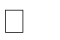 теоретико-функциональная линия, включающая систематизацию и расширение сведений о функциях, совершенствование графических умений; знакомство с основными идеями и методами математического анализа в объеме, позволяющем исследовать элементарные функции и решать простейшие геометрические, физические и другие прикладные задачи;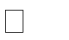 линия уравнений и неравенств, основанная на построении и исследовании математических моделей, пересекающаяся с алгебраической и теоретико-функциональной линиями и включающая развитие и совершенствование техники алгебраических преобразований для решения уравнений, неравенств и систем; формирование способности строить и исследовать простейшие математические модели при решении прикладных задач, задач из смежных и специальных дисциплин;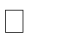 геометрическая линия, включающая наглядные представления о пространственных фигурах и изучение их свойств, формирование и развитие пространственного воображения, развитие способов геометрических измерений, координатного и векторного методов для решения математических и прикладных задач;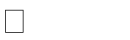 стохастическая линия, основанная на развитии комбинаторных умений, представлений о вероятностно-статистических закономерностях окружающего мира.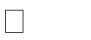 Развитие содержательных линий сопровождается совершенствованием интеллектуальных и речевых умений путем обогащения математического языка, развития логического мышления.1.4 РЕЗУЛЬТАТЫ ОСВОЕНИЯ УЧЕБНОЙ ДИСЦИПЛИНЫ Освоение содержания учебной дисциплины «Математика: алгебра и начала математического анализа; геометрия» обеспечивает достижение студентами следующих результатов: • личностных: − сформированность представлений о математике как универсальном языке науки, средстве моделирования явлений и процессов, идеях и методах математики; − понимание значимости математики для научно-технического прогресса, сформированности отношения к математике как к части общечеловеческой культуры через знакомство с историей развития математики, эволюцией математических идей; − развитие логического мышления, пространственного воображения, алгоритмической культуры, критичности мышления на уровне, необходимом для будущей профессиональной деятельности, для продолжения образования и самообразования; − овладение математическими знаниями и умениями, необходимыми в по- вседневной жизни, для освоения смежных естественнонаучных дисциплин и дисциплин профессионального цикла, для получения образования в областях, не требующих углубленной математической подготовки; − готовность и способность к образованию, в том числе самообразованию, на протяжении всей жизни; сознательное отношение к непрерывному образованию как условию успешной профессиональной и общественной деятельности; − готовность и способность к самостоятельной творческой и ответственной деятельности;− готовность к коллективной работе, сотрудничеству со сверстниками в образовательной, общественно полезной, учебно-исследовательской, проектной и других видах деятельности; − отношение к профессиональной деятельности как возможности участия в решении личных, общественных, государственных, общенациональных проблем; • метапредметных: − умение самостоятельно определять цели деятельности и составлять планы деятельности; самостоятельно осуществлять, контролировать и корректировать деятельность; использовать все возможные ресурсы для достижения поставленных целей и реализации планов деятельности; выбирать успешные стратегии в различных ситуациях; − умение продуктивно общаться и взаимодействовать в процессе совместной деятельности, учитывать позиции других участников деятельности, эффективно разрешать конфликты; − владение навыками познавательной, учебно-исследовательской и проектной деятельности, навыками разрешения проблем; способность и готовность к самостоятельному поиску методов решения практических задач, применению различных методов познания; − готовность и способность к самостоятельной информационно-познавательной деятельности, включая умение ориентироваться в различных источниках информации, критически оценивать и интерпретировать информацию, получаемую из различных источников; − владение языковыми средствами: умение ясно, логично и точно излагать свою точку зрения, использовать адекватные языковые средства; − владение навыками познавательной рефлексии как осознания совершаемых действий и мыслительных процессов, их результатов и оснований, границ своего знания и незнания, новых познавательных задач и средств для их достижения; − целеустремленность в поисках и принятии решений, сообразительность и интуиция, развитость пространственных представлений; способность воспринимать красоту и гармонию мира; • предметных: − сформированность представлений о математике как части мировой культуры и месте математики в современной цивилизации, способах описания явлений реального мира на математическом языке; − сформированность представлений о математических понятиях как важнейших математических моделях, позволяющих описывать и изучать разные процессы и явления; понимание возможности аксиоматического построения математических теорий; − владение методами доказательств и алгоритмов решения, умение их применять, проводить доказательные рассуждения в ходе решения задач; − владение стандартными приемами решения рациональных и иррациональных, показательных, степенных, тригонометрических уравнений и неравенств, их систем; использование готовых компьютерных программ, в том числе для поиска пути решения и иллюстрации решения уравнений и неравенств; − сформированность представлений об основных понятиях математического анализа и их свойствах, владение умением характеризовать поведение функций, использование полученных знаний для описания и анализа реальных зависимостей; − владение основными понятиями о плоских и пространственных геометриче- ских фигурах, их основных свойствах; сформированность умения распознавать геометрические фигуры на чертежах, моделях и в реальном мире; применение изученных свойств геометрических фигур и формул для решения геометрических задач и задач с практическим содержанием; − сформированность представлений о процессах и явлениях, имеющих вероятностный характер, статистических закономерностях в реальном мире, основных понятиях элементарной теории вероятностей; умений находить и оценивать вероятности наступления событий в простейших практических ситуациях и основные характеристики случайных величин; − владение навыками использования готовых компьютерных программ при решении задач.1.5 Требования к предметным результатам обученияВ результате изучения учебной дисциплины ОДП.10 «Математика: алгебра и начала математического анализа; геометрия» обучающийся должензнать/понимать:значение математической науки для решения задач, возникающих в теории  и практике; широту и в то же время ограниченность применения математических методов к анализу и исследованию процессов и явлений в природе и обществе;значение практики и вопросов, возникающих в самой математике для формирования  и развития математической науки; историю развития понятия числа, создания математического анализа, возникновения и развития геометрии;универсальный характер законов логики математических рассуждений, их применимость во всех областях человеческой деятельности;вероятностный характер различных процессов окружающего мира.2 СТРУКТУРА И СОДЕРЖАНИЕ УЧЕБНОЙ ДИСЦИПЛИНЫ2.1. Объём учебной дисциплины и виды учебной работыПАСПОРТ РАБОЧЕЙ ПРОГРАММЫ УЧЕБНОЙ ДИСЦИПЛИНЫ ИСТОРИЯ1.1 Область применения рабочей программыУчебная дисциплина «История» является учебным предметом обязательной предметной области «Общественные науки» ФГОС среднего общего образования.Программа учебной дисциплины «История» является частью основной профессиональной образовательной программы в соответствии с Федеральным государственным стандартом для подготовки рабочих и служащих по профессии 13.02.11 «Техническая эксплуатация и обслуживание электрического и электромеханического оборудования (по отраслям)»Рабочая программа учебной дисциплины «История» разработана в соответствии с требованиями Федерального государственного образовательного стандарта среднего (полного) общего образования.  На основании примерной  программы общеобразовательной дисциплины  «История» для профессиональных образовательных организаций, рекомендованной ФГАУ «ФИРО» для реализации основной профессиональной образовательной программы СПО на базе основного общего образования с получением среднего общего образования (протокол № 3 от 21июля 2015 г. Регистрационный номер рецензии 385 от 23 июля 20151.2 Место	учебной	дисциплины	в	структуре	основной	профессиональной образовательной программы:Учебная дисциплина «История» является общеобразовательной учебной дисциплиной (общая) из обязательной предметной области «Общественные науки» ФГОС среднего общего образования.1.3 Цели и задачи учебной дисциплины – требования к результатам освоения учебной дисциплины:Содержание программы «История» направлено на достижение следующих целей:формирование у молодого поколения исторических ориентиров самоидентификации в современном мире, гражданской идентичности личности;формирование понимания истории как процесса эволюции общества, цивилизации и истории как науки;усвоение интегративной системы знаний об истории человечества при особом внимании к месту и роли России во всемирно-историческом процессе;развитие способности у обучающихся осмысливать важнейшие исторические события, процессы и явления;формирование у обучающихся системы базовых национальных ценностей на основе осмысления общественного развития, осознания уникальности каждой личности, раскрывающейся полностью только в обществе и через общество;воспитание обучающихся в духе патриотизма, уважения к истории своего Отечества как единого многонационального государства, построенного на основе равенства всех народов России.Освоение содержания учебной дисциплины «История» обеспечивает достижение студентами следующих результатов:личностных:сформированность российской гражданской идентичности, патриотизма, уважения к своему народу, чувств ответственности перед Родиной, гордости за свой край, свою Родину, прошлое и настоящее многонационального народа России, уважения к государственным символам (гербу, флагу, гимну);становление гражданской позиции как активного и ответственного члена российского общества, осознающего свои конституционные права и обязаности, уважающего закон и правопорядок, обладающего чувством собственного достоинства, осознанно принимающего традиционные национальные и общечеловеческие гуманистические и демократические ценности;готовность к служению Отечеству, его защите;сформированность мировоззрения, соответствующего современному уровню развития исторической науки и общественной практики, основанного на диалоге культур, а также различных форм общественного сознания, осознание своего места в поликультурном мире;сформированность основ саморазвития и самовоспитания в соответствии с общечеловеческими ценностями и идеалами гражданского общества; готовность и способность к самостоятельной, творческой и ответственной деятельности;толерантное сознание и поведение в поликультурном мире, готовность и способность вести диалог с другими людьми, достигать в нем взаимопонимания, находить общие цели и сотрудничать для их достижения;метапредметных:умение самостоятельно определять цели деятельности и составлять планы деятельности; самостоятельно осуществлять, контролировать и корректировать деятельность; использовать все возможные ресурсы для достижения поставленных целей и реализации планов деятельности; выбирать успешные стратегии в различных ситуациях;умение продуктивно общаться и взаимодействовать в процессе совместной деятельности, учитывать позиции других участников деятельности, эффективно разрешать конфликты;владение навыками познавательной, учебно-исследовательской и проектной деятельности, навыками разрешения проблем; способность и готовность к самостоятельному поиску методов решения практических задач, применению различных методов познания;готовность и способность к самостоятельной информационно-познавательной деятельности, включая умение ориентироваться в различных источниках исторической информации, критически ее оценивать и интерпретировать;умение использовать средства информационных и коммуникационных технологий в решении когнитивных, коммуникативных и организационных задач с соблюдением требований эргономики, техники безопасности, гигиены, ресурсо­сбережения,  правовых и этических норм, норм информационной безопасности;умение самостоятельно оценивать и принимать решения, определяющие стратегию поведения, с учетом гражданских и нравственных ценностей;предметных:сформированность представлений о современной исторической науке, ее специфике, методах исторического познания и роли в решении задач прогрессивного развития России в глобальном мире;владение комплексом	 знаний об истории России и человечества 	целом, представлениями об общем и особенном в мировом историческом процессе;сформированность умений применять исторические знания в профессиональной и общественной деятельности, поликультурном общении;владение	навыками	 проектной деятельности и исторической реконструкции с привлечением различных источников;сформированность умений вести диалог, обосновывать свою точку зрения в дискуссии по исторической тематике.1.4 Количество часов на освоение рабочей программы учебной дисциплины:Всего 117 часовСТРУКТУРА И СОДЕРЖАНИЕ УЧЕБНОЙ ДИСЦИПЛИНЫ 2.1. Объем учебной дисциплины и виды учебной работы1. паспорт Рабочей  ПРОГРАММЫ УЧЕБНОЙ ДИСЦИПЛИНЫОУД.07 Основы безопасности жизнедеятельностиОбласть применения программы:Рабочая  программа учебной дисциплины ОУД.07 «Основы безопасности жизнедеятельности» 1.2. Место дисциплины в структуре основной профессиональной образовательной программы: является базовой  общеобразовательной дисциплиной.1.3. Цели и задачи учебной дисциплины – требования к результатам освоения дисциплины:Рабочая программа ориентирована на достижение следующих целей:•	освоение знаний о безопасном поведении человека в опасных и чрезвычайных ситуациях природного, техногенного и социального характера; о здоровье и здоровом образе жизни; о государственной системе защиты населения от опасных и чрезвычайных ситуаций; об обязанностях граждан по защите государства;воспитание ценностного отношения к здоровью и человеческой жизни; чувства уважения к героическому наследию России и ее государственной символике, патриотизма и долга по защите Отечества;развитие черт личности, необходимых для безопасного поведения в чрезвычайных ситуациях и при прохождении военной службы; бдительности по предотвращению актов терроризма; потребности ведения здорового образа жизни;овладение умениями оценивать ситуации, опасные для жизни и здоровья; действовать в чрезвычайных ситуациях; использовать средства индивидуальной и коллективной защиты; оказывать первую медицинскую помощь пострадавшим.В результате освоения  дисциплины обучающийся  должен знать:знать/пониматьосновные составляющие здорового образа жизни и их влияние на безопасность жизнедеятельности личности; репродуктивное здоровье и факторы, влияющие на него;потенциальные опасности природного, техногенного и социального происхождения, характерные для региона проживания;основные задачи государственных служб по защите населения и территорий от чрезвычайных ситуаций природного и техногенного характера;основы российского законодательства об обороне государства и воинской обязанности граждан;порядок первоначальной постановки на воинский учет, медицинского освидетельствования, призыва на военную службу;	\состав и предназначение Вооруженных Сил Российской Федерации;основные права и обязанности граждан до призыва на военную службу, во время прохождения военной службы и пребывания в запасе;•	основные виды военно-профессиональной деятельности; особенности прохождения  военной   службы  по призыву  и контракту.альтернативной гражданской службы;требования, предъявляемые военной службой к уровню подготовленности призывника;предназначение, структуру и задачи РСЧС;предназначение, структуру и задачи гражданской обороны;В результате освоения  дисциплины обучающийся  должен уметь:владеть способами защиты населения от чрезвычайных ситуаций природного и техногенного характера;пользоваться средствами индивидуальной и коллективной защиты;оценивать уровень своей подготовленности и осуществлять осознанное самоопределение по отношению к военной службе;использовать  приобретенные знания  и  умения  в  практической деятельности и повседневной жизни:для ведения здорового образа жизни;оказания первой медицинской помощи;развития в себе духовных и физических качеств, необходимых для военной службы;вызова (обращения  за помощью) в  случае необходимости соответствующей службы экстренной помощи. 2. СТРУКТУРА И ПРИМЕРНОЕ СОДЕРЖАНИЕ УЧЕБНОЙ ДИСЦИПЛИНЫ2.1. Объем учебной дисциплины и виды учебной работыПАСПОРТ ПРОГРАММЫ УЧЕБНОЙ ДИСЦИПЛИНЫ ОУД.09 ХИМИЯОбласть применения программыПрограмма учебной дисциплины общеобразовательного цикла ОУД.09 Химия предназначена для реализации требований Федерального государственного образовательного стандарта среднего общего образования и является частью образовательной программы среднего профессионального образования технического профиля - программы подготовки квалифицированных рабочих, служащих, реализуемой на базе основного общего образования, с получением среднего общего образования.Место дисциплины в структуре программы подготовки специалистов среднего звена:Учебная дисциплина ОУД.09 «Химия» является общеобразовательной профильной учебной дисциплиной по выбору, из обязательной предметной области  ФГОС среднего общего образования, для всех профессий среднего профессионального образования технического профиля.Цели и задачи дисциплины – требования к результатам освоения дисциплины:Содержание программы ОУД.09 «Химия» направлено на достижение   следующихцелей:формирование у обучающихся умения оценивать значимость химического знания для каждого человека;формирование у обучающихся целостного представления о мире и  роли химии в создании современной естественно-научной картины мира; умения объяснять объекты и процессы окружающей действительности: природной, социальной, культурной, технической среды, используя для этого химические знания;развитие у обучающихся умений различать факты и оценки, сравнивать оценочные  выводы,  видеть  их  связь  с  критериями  оценок  и    связькритериев  с	определенной	системой	ценностей,	формулировать  и обосновывать собственную позицию;приобретение обучающимися опыта разнообразной деятельности, познания и самопознания; ключевых навыков, имеющих универсальное значение для различных видов деятельности (навыков решения проблем, принятия решений, поиска, анализа и обработки информации, коммуникативных навыков, навыков измерений, сотрудничества, безопасного обращения с веществами в повседневной жизни).Освоение содержания учебной дисциплины ОУД.09 «Химия» обеспечивает достижение студентами следующих результатов:личностных:чувство гордости и уважения к истории и достижениям отечественной химической науки; химически грамотное поведение в профессиональной деятельности и в быту при обращении с химическими веществами, материалами и процессами;готовность к продолжению образования и повышения квалификации в избранной профессиональной деятельности и объективное осознание роли химических компетенций в этом;умение использовать достижения современной химической науки и химических технологий для повышения собственного интеллектуального развития в выбранной профессиональной деятельности;метапредметных:использование различных видов познавательной деятельности и основных интеллектуальных операций (постановки задачи, формулирования гипотез, анализа и синтеза, сравнения, обобщения, систематизации, выявления причинно-следственных связей, поиска аналогов, формулирования выводов) для решения поставленной задачи, применение основных методов познания(наблюдения, научного эксперимента) для изучения различных сторон химических объектов и процессов, с которыми возникает необходимость сталкиваться в профессиональной сфере;использование различных источников для получения химической информации, умение оценить ее достоверность для достижения хороших результатов в профессиональной сфере;предметных:сформированность представлений о месте химии в современной научной картине мира; понимание роли химии в формировании кругозора и функциональной грамотности человека для решения практических задач;владение основополагающими химическими понятиями, теориями, законами и закономерностями; уверенное пользование химической терминологией и символикой;владение основными методами научного познания, используемыми в химии: наблюдением, описанием, измерением, экспериментом; умение обрабатывать, объяснять  результаты  проведенных опытов  и  делать выводы;- готовность	и способность	применять	методы	познания	при	решении практических задач;сформированность	умения	давать	количественные	оценки	и производить расчеты по химическим формулам и уравнениям;владение правилами техники	безопасности при использовании химических веществ;сформированность собственной позиции по отношению к химической информации, получаемой из разных источников.Количество часов на освоение программы дисциплины:Учебным планом для данной дисциплины определено:обязательной аудиторной учебной нагрузки обучающегося- 78 час,СТРУКТУРА И СОДЕРЖАНИЕ УЧЕБНОЙ ДИСЦИПЛИНЫОбъем учебной дисциплины и виды учебной работыПАСПОРТ РАБОЧЕЙ ПРОГРАММЫ УЧЕБНОЙ ДИСЦИПЛИНЫ ОБЩЕСТВОЗНАНИЕОбласть применения рабочей программыУчебная дисциплина «Обществознание» является учебным предметом обязательной предметной области «Общественные науки» ФГОС среднего общего образования.Программа учебной дисциплины ОБЩЕСТВОЗНАНИЕ является частью основной профессиональной образовательной программы в соответствии с Федеральным государственным стандартом для подготовки рабочих и служащих по профессии13.02.11 «Техническая эксплуатация и обслуживание электрического и электромеханического оборудования (по отраслям)»Рабочая программа учебной дисциплины «Обществознание» разработана в соответствии с требованиями Федерального государственного образовательного стандарта среднего (полного) общего образования.  На основании примерной  программы общеобразовательной дисциплины  «Обществознание» для профессиональных образовательных организаций, рекомендованной ФГАУ «ФИРО» для реализации основной профессиональной образовательной программы СПО на базе основного общего образования с получением среднего общего образования (протокол № 3 от 21июля 2015 г. Регистрационный номер рецензии 385 от 23 июля 2015 г.Место	учебной дисциплины	в структуре	основной	профессиональной образовательной программы:Учебная дисциплина «Обществознание» является общеобразовательной учебной дисциплиной по выбору, из обязательной предметной области «Общественные науки» ФГОС среднего общего образования.Цели и задачи учебной дисциплины – требования к результатам освоения учебной дисциплины:Содержание программы «Обществознание» направлено на достижение следующих целей:- воспитание гражданственности, ответственности, правового самосознания, патриотизма;- развитие личности на стадии начальной социализации, становление правомерного социального поведения, повышение уровня политической, правовой и духовно- нравственной культуры подростка;- углубление интереса к изучению социально-экономических и политико-правовых дисциплин;- умение получать информацию из различных источников, анализировать, систематизировать ее, делать выводы и прогнозы;- содействие формированию целостной картины мира, усвоению знаний об основных сферах человеческой деятельности, социальных институтах, нормах регулирования общественных отношений, необходимых для взаимодействия с другими людьми в рамках отдельных социальных групп и общества в целом;- формирование мотивации к общественно полезной деятельности, повышение стремления к самовоспитанию, самореализации, самоконтролю;- применение полученных знаний и умений в практической деятельности в различных сферах общественной жизни.Освоение содержания учебной дисциплины «Обществознание» обеспечивает достижение студентами следующих результатов:личностных:сформированность мировоззрения, соответствующего современному уровню развития общественной науки и практики, основанного на диалоге культур, а также различных форм общественного сознания, осознание своего места в поликультурном мире;российская гражданская идентичность, патриотизм, уважение к своему народу, чувство ответственности перед Родиной, уважение государственных символов (герба, флага, гимна);гражданская позиция в качестве активного и ответственного члена российского общества, осознающего свои конституционные права и обязанности, уважающего закон и правопорядок, обладающего чувством собственного достоинства, осознанно принимающего традиционные национальные и общечеловеческие, гуманистические и демократические ценности;толерантное сознание и поведение в поликультурном мире, готовность и способность вести диалог с другими людьми, достигать в нем взаимопонимания, учитывая позиции всех участников, находить общие цели и сотрудничать для их достижения; эффективно разрешать конфликты;готовность и способность к саморазвитию и самовоспитанию в соответствии с общечеловеческими ценностями и идеалами гражданского общества, к самостоятельной, творческой и ответственной деятельности; сознательное отношение к непрерывному образованию как условию успешной профессиональной и общественной деятельности;осознанное отношение к профессиональной деятельности как возможности участия в решении личных, общественных, государственных, общенациональных проблем;ответственное отношение к созданию семьи на основе осознанного принятия ценностей семейной жизни;метапредметных:умение самостоятельно определять цели деятельности и составлять планы деятельности; самостоятельно осуществлять, контролировать и корректировать деятельность; использовать все возможные ресурсы для достижения поставленных целей и реализации планов деятельности; выбирать успешные стратегии в различных ситуациях;владение навыками познавательной, учебно-исследовательской и проектной деятельности в сфере общественных наук, навыками разрешения проблем; способность и готовность к самостоятельному поиску методов решения практических задач, применению различных методов познания;готовность и способность к самостоятельной информационно-познавательной деятельности, включая умение ориентироваться в различных источниках социально- правовой и экономической информации, критически оценивать и интерпретировать информацию, получаемую из различных источников;- умение использовать средства информационных и коммуникационных технологий в решении  когнитивных,  коммуникативных  и  организационных  задач  с соблюдением требований эргономики, техники безопасности, гигиены, ресурсосбережения, правовых и этических норм, норм информационной безопасности;умение определять назначение и функции различных социальных, экономических и правовых институтов;умение самостоятельно оценивать и принимать решения, определяющие стратегию поведения, с учетом гражданских и нравственных ценностей;владение языковыми средствами: умение ясно, логично и точно излагать свою точку зрения, использовать адекватные языковые средства, понятийный аппарат обществознания;предметных:сформированность знаний об обществе как целостной развивающейся системе в единстве и взаимодействии его основных сфер и институтов;владение базовым понятийным аппаратом социальных наук;владение умениями выявлять причинно-следственные, функциональные, иерархические и другие связи социальных объектов и процессов;сформированнность представлений об основных тенденциях и возможных перспективах развития мирового сообщества в глобальном мире;сформированность представлений о методах познания социальных явлений процессов;владение умениями применять полученные знания в повседневной жизни, прогнозировать последствия принимаемых решений;сформированнность навыков оценивания социальной информации, умений поиска информации в источниках различного типа для реконструкции недостающих звеньев с целью объяснения и оценки разнообразных явлений и процессов общественного развития.Количество часов на освоение рабочей программы учебной дисциплины:                            Всего – 108 часовСТРУКТУРА И СОДЕРЖАНИЕ УЧЕБНОЙ ДИСЦИПЛИНЫОбъем учебной дисциплины и виды учебной работыПАСПОРТ ПРОГРАММЫ УЧЕБНОЙ ДИСЦИПЛИНЫ«ГЕОГРАФИЯ»Область применения программыПрограмма	учебной	дисциплины	общеобразовательного	цикла«География» предназначена для реализации требований Федерального государственного образовательного стандарта среднего общего образования и является частью образовательной программы среднего профессионального образования естественно-научного профиля - программы подготовки специалистов среднего звена, реализуемой на базе основного общего образования, с получением среднего общего образования.Программа разработана на основе требований ФГОС среднего общего образования, предъявляемых к структуре, содержанию и результатам освоения учебной дисциплины «География», в соответствии с Рекомендациями по организации получения среднего	общего	образования	в	пределах освоения образовательных программ	среднего профессионального   образования   на базе  основного общего образования с учетом требований федеральных государственных образовательных стандартов и получаемой профессии или специальности среднего	профессионального	образования (письмо	Департамента государственной политики в сфере подготовки рабочих кадров и ДПО Минобрнауки России от 17.03.2015 №06-259).Место	дисциплины	в	структуре	программы	подготовки специалистов среднего звена:Учебная дисциплина «География» является общеобразовательной учебной дисциплиной по выбору,  из  обязательной предметной  области «Естественные науки» ФГОС среднего общего образования, для всех профессий  	среднего профессионального	образования естественнонаучного профиля.Цели и задачи дисциплины – требования к результатам освоения дисциплины:Содержание программы учебной дисциплины «География» направлено на достижение следующих целей:освоение системы географических знаний о целостном, многообразном и динамично изменяющемся мире, взаимосвязи природы, населения и хозяйства на	всех территориальных уровнях;овладение умениями сочетать глобальный, региональный и локальный подходы для описания и анализа природных, социально-экономических, геоэкологических процессов и явлений;развитие познавательных интересов, интеллектуальных и творческихспособностей посредством ознакомления с важнейшими географическими особенностями	и проблемами мира в целом, его отдельных регионов и ведущих стран;воспитание уважения к другим народам и культурам, бережного отношения к	окружающей природной среде;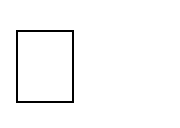 использование в практической деятельности и повседневной жизни разно- образных географических методов, знаний и умений, а также географической	информации;       - нахождение и применение географической информации, включая географические карты, статистические материалы, геоинформационные системы и интернет-ресурсы, для правильной оценки важнейших социально-экономических	вопросов международной жизни;        - понимание географической специфики крупных регионов и стран мира в условиях стремительного развития международного туризма и отдыха, деловых и образовательных программ, телекоммуникаций и простого общения.Освоение содержания учебной дисциплины «География» обеспечивает достижение студентами следующих результатов:личностных:-сформированность ответственного отношения к обучению; готовность и способность студентов к саморазвитию и самообразованию на основе мотивации к обучению и познанию;-сформированность целостного мировоззрения, соответствующего современному уровню развития географической науки и общественной практики;-сформированность основ саморазвития и самовоспитания в соответствии с общечеловеческими ценностями и идеалами гражданского общества; готовность и способность к самостоятельной, творческой и ответственной деятельности;-сформированность экологического мышления, понимания влияния социально-экономических процессов на состояние природной и социальной среды; приобретение опыта эколого-направленной деятельности;-сформированность коммуникативной компетентности в общении и сотрудничестве со сверстниками и взрослыми в образовательной, общественно полезной, учебно-исследовательской, творческой и других видах деятельности;-умение ясно, точно, грамотно излагать свои мысли в устной и письменной речи, понимать смысл поставленной задачи, выстраивать аргументацию, приводить аргументы и контраргументы;-критичность мышления, владение первичными навыками анализа и критич- ной оценки получаемой информации;-креативность мышления, инициативность и находчивость;метапредметных:владение навыками познавательной, учебно-исследовательской и проектнойдеятельности, а также навыками разрешения проблем; готовность и способность к самостоятельному поиску методов решения практических задач, применению различных методов познания;умение ориентироваться в различных источниках географической информации, критически оценивать и интерпретировать информацию, получаемую из различных источников;умение самостоятельно оценивать и принимать решения, определяющие стратегию поведения, с учетом гражданских и нравственных ценностей;осознанное владение логическими действиями определения понятий, обобщения, установления аналогий, классификации на основе самостоятельного выбора оснований и критериев;умение устанавливать причинно-следственные связи, строить рассуждение, умозаключение (индуктивное, дедуктивное и по аналогии) и делать аргументированные выводы;представление о необходимости овладения географическими знаниями с целью формирования адекватного понимания особенностей развития современного мира;понимание места и роли географии в системе наук; представление об обширных междисциплинарных связях географии;предметных:- владение представлениями о современной географической науке, ее участии в решении важнейших проблем человечества;владение географическим мышлением для определения географических аспектов природных, социально-экономических и экологических процессов и проблем;- сформированность системы комплексных социально ориентированныхгеографических знаний о закономерностях развития природы, размещения населения и хозяйства, динамике и территориальных особенностях процессов, протекающих в географическом пространстве;-владение умениями проведения наблюдений за отдельными географическими объектами, процессами и явлениями, их изменениями в результате природных и антропогенных воздействий;-владение умениями использовать карты разного содержания для выявления закономерностей и тенденций, получения нового географического знания о природных социально-экономических и экологических процессах и явлениях;-владение умениями географического анализа и интерпретации разнообразной информации;владение умениями применять географические знания для объяснения и оценки разнообразных явлений и процессов, самостоятельного оценивания уровня безопасности окружающей среды, адаптации к изменению ее условий;сформированность представлений и знаний об основных проблемах взаимодействия природы и общества, природных и социально- экономических аспектах экологических проблем.СТРУКТУРА И СОДЕРЖАНИЕ УЧЕБНОЙ ДИСЦИПЛИНЫОбъем учебной дисциплины и виды учебной работыПАСПОРТ ПРОГРАММЫ УЧЕБНОЙ ДИСЦИПЛИНЫОУД.15 БИОЛОГИЯОбласть применения программыПрограмма учебной дисциплины общеобразовательного цикла ОУД.15 «Биология» предназначена для реализации требований Федерального государственного образовательного стандарта среднего общего образования и является частью образовательной программы среднего профессионального образования технического профиля-программы подготовки квалифицированных рабочих и служащих, реализуемой на базе основного общего образования, с получением среднего общего образования.Место дисциплины в структуре программы подготовки квалифицированных рабочих, служащих:Учебная дисциплина ОУД.15«Биология» является профильной общеобразовательной учебной дисциплиной по выбору, из обязательной предметной области  ФГОС среднего общего образования, для всех профессий среднего профессионального образования технического профиля.Цели и задачи дисциплины – требования к результатам освоения дисциплины:Содержание	программы ОУД.15 «Биология» направлено	на	достижение следующих целей:получение фундаментальных знаний о биологических системах (Клетка, Организм, Популяция, Вид, Экосистема); истории развития современных представлений о живой природе, выдающихся открытиях в биологической науке;роли биологической науки в формировании современной естественно- научной картины мира; методах научного познания;овладение умениями логически мыслить, обосновывать место и роль биологических знаний в практической деятельности людей, развитиисовременных технологий;определять живые объекты в природе; проводить наблюдения за экосистемами с целью их описания и выявления естественных и антропогенных изменений; находить и анализировать информацию о живых объектах;развитие познавательных интересов, интеллектуальных и творческих способностей обучающихся в процессе изучения биологических явлений; выдающихся достижений биологии, вошедших в общечеловеческую культуру; сложных и противоречивых путей развития современных научных взглядов, идей, теорий, концепций, гипотез (о сущности и происхождении жизни, человека) в ходе работы с различными источниками информации;воспитание убежденности в необходимости познания живой природы, необходимости рационального природопользования, бережного отношения к природным ресурсам и окружающей среде, собственному здоровью; уважения к мнению оппонента при обсуждении биологических проблем;использование приобретенных биологических знаний и умений в повседневной жизни для оценки последствий своей деятельности (и деятельности других людей) по отношению к окружающей среде, здоровью других людей и собственному здоровью; обоснование и соблюдение мер профилактики заболеваний, оказание первой помощи при травмах, соблюдение правил поведения в природе.Освоение содержания учебной дисциплины «Биология» обеспечивает достижение студентами следующих результатов:личностных:сформированность чувства гордости и уважения к истории и достижениям отечественной биологической науки; представления о целостной естественнонаучной картине мира;понимание взаимосвязи и взаимозависимости естественных наук, их влияния на окружающую среду, экономическую, технологическую, социальную и этическую сферы деятельности человека;способность использовать знания о современной естественно-научной картине мира в образовательной и профессиональной деятельности; возможности информационной среды для обеспечения продуктивного самообразования;владение культурой мышления, способность к обобщению, анализу, восприятию информации в области естественных наук, постановке цели и выбору путей ее достижения в профессиональной сфере;способность руководствоваться в своей деятельности современными принципами толерантности, диалога и сотрудничества; готовность к взаимодействию с коллегами, работе в коллективе;готовность использовать основные методы защиты от возможныхпоследствий аварий, катастроф, стихийных бедствий;обладание навыками безопасной работы во время проектно-исследовательской и экспериментальной деятельности, при использовании лабораторного оборудования;способность использовать приобретенные знания и умения в практической деятельности и повседневной жизни для соблюдения мер профилактики отравлений, вирусных и других заболеваний, стрессов, вредных привычек (курения, алкоголизма, наркомании); правил поведения в природной среде;готовность к оказанию первой помощи при травмах, простудных и других заболеваниях, отравлениях пищевыми продуктами;метапредметных:осознание социальной значимости своей профессии/специальности, обладание мотивацией к осуществлению профессиональной деятельности;повышение интеллектуального уровня в процессе изучения биологических явлений; выдающихся достижений биологии, вошедших в общечеловеческую культуру; сложных и противоречивых путей развития современных научных взглядов, идей, теорий, концепций, гипотез (о сущности и происхождении жизни, человека) в ходе работы с различными источника миинформации;способность организовывать сотрудничество единомышленников, в том числе с использованием современных информационно- коммуникационныхтехнологий;способность понимать принципы устойчивости и продуктивности живой природы, пути ее изменения под влиянием антропогенных факторов, способность к системному анализу глобальных экологических проблем, вопросов состояния окружающей среды и рационального использования природных ресурсов;умение обосновывать место и роль биологических знаний в практической деятельности людей, развитии современных технологий; определять живые объекты в природе; проводить наблюдения за экосистемами с целью их описания и выявления естественных и антропогенных изменений; находить и анализировать информацию о живых объектах способность применять биологические и экологические знания для анализа прикладных проблем хозяйственной деятельности;способность применять биологические и экологические знания для анализа прикладных способность к самостоятельному проведению исследований, постановке естественно-научного эксперимента, использованию информационных технологий для решения научных и профессиональных задач проблем хозяйственной деятельности;способность к самостоятельному проведению исследований, постановке естественно-научного эксперимента, использованию информационных технологий для решения научных и профессиональных задач;способность к оценке этических аспектов некоторых исследований в области биотехнологии (клонирование, искусственное оплодотворение);Предметные результатыосвоения базового курса биологии должны отражать:сформированность представлений о роли и месте биологии в современной научной картине мира; понимание роли биологии в формировании кругозора и функциональной грамотности для решения практических задач;владение основополагающими понятиями и представлениями о живой природе, ее уровневой организации и эволюции; уверенное пользование биологической терминологией и символикой;владение основными методами научного познания, используемыми при биологических исследованиях живых объектов и экосистем: описанием, измерением, проведением наблюдений; выявление и оценка антропогенных изменений в природе;сформированность умений объяснять результаты биологических экспериментов, решать элементарные биологические задачи;сформированность собственной позиции по отношению к биологической информации, получаемой из разных источников, глобальным экологическим проблемам и путям их решения.Количество часов на освоение программы дисциплины:Учебным планом для данной дисциплины определено:максимальной учебной нагрузки обучающегося -54 часов, в том числе:обязательной аудиторной учебной нагрузки обучающегося - 36 часа,самостоятельной работы обучающегося -18 ч.СТРУКТУРА И СОДЕРЖАНИЕ УЧЕБНОЙ ДИСЦИПЛИНЫ1. ПАСПОРТ ПРОГРАММЫ УЧЕБНОЙ ДИСЦИПЛИНЫОУД.17  ЭКОЛОГИЯ1.1.Область применения программы	Программа учебной дисциплины общеобразовательного цикла ОУД.17«Экология» предназначена для реализации требований Федерального государственного образовательного стандарта среднего общего образования и является программой подготовки специалистов среднего звена по специальности 13.02.11 - «Техническая эксплуатация и обслуживание электрического и электромеханического оборудования (по отраслям)».1.2. Место дисциплины в структуре программы подготовки квалифицированных рабочих, служащих:ОУД.17 «Экология» является базовой дисциплиной общеобразовательного цикла и направлена на формирование у студентов убеждённости в возможности познания живой природы и способности оценки профессиональной деятельности с позиций рационального природопользования, бережного отношения к природным ресурсам  и окружающей  среде, здоровью людей.1.3. Цели и задачи дисциплины – требования к результатам освоения дисциплины:В ходе освоения общеобразовательного цикла дисциплин программы подготовки квалифицированных рабочих, служащих формируются личностные результаты1) российская гражданская идентичность, патриотизм, уважение к своему народу, чувство ответственности перед Родиной, гордость за свой край, свою Родину, прошлое и настоящее многонационального народа России, уважение государственных символов (герб, флаг, гимн);2) гражданская позиция как активного и ответственного члена российского общества, осознающего свои конституционные права и обязанности, уважающего закон и правопорядок, обладающего чувством собственного достоинства, осознанно принимающего традиционные национальные и общечеловеческие гуманистические и демократические ценности;3) готовность к служению Отечеству, его защите;4) сформированность мировоззрения, соответствующего современному уровню развития науки и общественной практики, основанного на диалоге культур, а также различных форм общественного сознания, осознание своего места в поликультурном мире;5) сформированность основ саморазвития и самовоспитания в соответствии с общечеловеческими ценностями и идеалами гражданского общества; готовность и способность к самостоятельной, творческой и ответственной деятельности;6) толерантное сознание и поведение в поликультурном мире, готовность и способность вести диалог с другими людьми, достигать в нем взаимопонимания, находить общие цели и сотрудничать для их достижения;7) навыки сотрудничества со сверстниками, детьми младшего возраста, взрослыми в образовательной, общественно полезной, учебно-исследовательской, проектной и других видах деятельности;8) нравственное сознание и поведение на основе усвоения общечеловеческих ценностей;9) готовность и способность к образованию, в том числе самообразованию, на протяжении всей жизни; сознательное отношение к непрерывному образованию как условию успешной профессиональной и общественной деятельности;10) эстетическое отношение к миру, включая эстетику быта, научного и технического творчества, спорта, общественных отношений;11) принятие и реализацию ценностей здорового и безопасного образа жизни, потребности в физическом самосовершенствовании, занятиях спортивно-оздоровительной деятельностью, неприятие вредных привычек: курения, употребления алкоголя, наркотиков;12) бережное, ответственное и компетентное отношение к физическому и психологическому здоровью, как собственному, так и других людей, умение оказывать первую помощь;13) осознанный выбор будущей профессии и возможностей реализации собственных жизненных планов; отношение к профессиональной деятельности как возможности участия в решении личных, общественных, государственных, общенациональных проблем;14) сформированность экологического мышления, понимания влияния социально-экономических процессов на состояние природной и социальной среды; приобретение опыта эколого-направленной деятельности;15) ответственное отношение к созданию семьи на основе осознанного принятия ценностей семейной жизни;метапредметные результаты1) умение самостоятельно определять цели деятельности и составлять планы деятельности; самостоятельно осуществлять, контролировать и корректировать деятельность; использовать все возможные ресурсы для достижения поставленных целей и реализации планов деятельности; выбирать успешные стратегии в различных ситуациях;2) умение продуктивно общаться и взаимодействовать в процессе совместной деятельности, учитывать позиции других участников деятельности, эффективно разрешать конфликты;3) владение навыками познавательной, учебно-исследовательской и проектной деятельности, навыками разрешения проблем; способность и готовность к самостоятельному поиску методов решения практических задач, применению различных методов познания;4) готовность и способность к самостоятельной информационно-познавательной деятельности, владение навыками получения необходимой информации из словарей разных типов, умение ориентироваться в различных источниках информации, критически оценивать и интерпретировать информацию, получаемую из различных источников;5) умение использовать средства информационных и коммуникационных технологий (далее - ИКТ) в решении когнитивных, коммуникативных и организационных задач с соблюдением требований эргономики, техники безопасности, гигиены, ресурсосбережения, правовых и этических норм, норм информационной безопасности;6) умение определять назначение и функции различных социальных институтов;7) умение самостоятельно оценивать и принимать решения, определяющие стратегию поведения, с учетом гражданских и нравственных ценностей;8) владение языковыми средствами - умение ясно, логично и точно излагать свою точку зрения, использовать адекватные языковые средства;9) владение навыками познавательной рефлексии как осознания совершаемых действий и мыслительных процессов, их результатов и оснований, границ своего знания и незнания, новых познавательных задач и средств их достижения.Предметные результаты освоения базового курса экологии должны отражать:1) сформированность представлений об экологической культуре как условии достижения устойчивого (сбалансированного) развития общества и природы, об экологических связях в системе "человек - общество - природа";2) сформированность экологического мышления и способности учитывать и оценивать экологические последствия в разных сферах деятельности;3) владение умениями применять экологические знания в жизненных ситуациях, связанных с выполнением типичных социальных ролей;4) владение знаниями экологических императивов, гражданских прав и обязанностей в области энерго- и ресурсосбережения в интересах сохранения окружающей среды, здоровья и безопасности жизни;5) сформированность личностного отношения к экологическим ценностям, моральной ответственности за экологические последствия своих действий в окружающей среде;6) сформированность способности к выполнению проектов экологически ориентированной социальной деятельности, связанных с экологической безопасностью окружающей среды, здоровьем людей и повышением их экологической культуры.5. Содержание учебной дисциплины с учетом профиля  профессионального образования.5.1. Объем учебной дисциплины и виды учебной работы1.ПАСПОРТ ПРОГРАММЫ УЧЕБНОЙ ДИСЦИПЛИНЫ«ФИЗИЧЕСКАЯ КУЛЬТУРА»Область применения программыПрограмма учебной дисциплины общеобразовательного цикла предназначена для реализации требований Федерального государственного образовательного стандарта среднего общего образования и является частью образовательной программы среднего профессионального образования технического профиля - программы подготовки специалистов среднего звена, реализуемой на базе основного общего образования, с получением среднего общего образования.Место	дисциплины	в	структуре	программы	подготовки специалистов среднего звена:Дисциплина «Физическая культура» является общеобразовательной дисциплиной (общие), из обязательной предметной области «Физическая культура, экология и основы безопасности жизнедеятельности» для всех специальностей среднего профессионального образования социально- экономического профиля.Цели и задачи дисциплины – требования к результатам освоения дисциплины:Содержание	программы «Физическая	культура»	направлено	на достижение следующих целей:1.Формирование физической культуры личности будущего профессионала, востребованного на современном рынке;2.Развитие физических качеств и способностей, совершенствование функциональных возможностей организма, укрепление индивидуального здоровья;3.Формирование устойчивых мотивов и потребностей в бережном отношении к собственному здоровью, в занятиях физкультурно- оздоровительной и спортивно-оздоровительной деятельностью;4.Овладение технологиями современных оздоровительных систем физического воспитания обогащение индивидуального опыта занятий специально-прикладными физическими упражнениями и базовыми видами спорта;5.Овладение системой профессионально и жизненно значимых практических умений и навыков, обеспечивающих сохранение и укрепление физического и психического здоровья;6.Освоение системы знаний о занятиях физической культурой, их роли и значении в формировании здорового образа жизни и социальных ориентаций.     7. Приобретение	компетентности	в	физкультурно-оздоровительной и спортивной деятельности, овладение навыками творческого   сотрудничества в коллективных формах занятий физическими упражнениями.Освоение содержание учебной дисциплины «Физическая культура» обеспечивает достижение студентами следующих результатов:Личностных:1.Готовность и способность студентов к саморазвитию и личностному самоопределению;2.Формирование устойчивой мотивации к здоровому образу жизни и обучению, целенаправленному личностному совершенствованию двигательной активности с валеологической и профессиональной направленностью, неприятию вредных привычек: курения, употребления алкоголя, наркотиков;3.Потребность к самостоятельному использованию физической культуры как составляющей доминанты здоровья;4.Приобретение      личного      опыта      творческого	использования профессионально-оздоровительных средств и методов двигательной активности;5.Формирование личностных ценностно-смысловых ориентиров и установок, регулятивных, познавательных, коммуникативных действий в процессе целенаправленной двигательной активности, способности их использования в социальной, в том числе профессиональной, практике;6.Готовность самостоятельно использовать в трудовых и жизненных ситуациях навыков профессиональной, адаптивной физической культуры;7.Способность к построению индивидуальной, образовательной траектории самостоятельного использования в трудовых и жизненных ситуациях, навыков профессиональной адаптивной физической культуры;8.Способность использования системы значимых социальных и межличностных отношений, ценностно-смысловых установок, отражающих личностные и гражданские позиции в спортивной, оздоровительной и физкультурной деятельности.9.Формирование навыков сотрудничества со сверстниками, умение продуктивно общаться и взаимодействовать в процессе физкультурно- оздоровительной и спортивной деятельности, учитывать позиции других участников деятельности, активно разрешать конфликты;10.Принятие и реализация ценностей здорового образа жизни, потребности деятельности.11.Умение оказывать первую помощь при занятиях спортивно-оздоровительной деятельностью.12.Патриотизм, уважение к своему народу, чувство ответственности перед Родиной;13.Готовность к служению Отечества, его защите.Метапредметных:1.Способность использовать межпредметные понятия и универсально учебные действия (регулятивные, познавательные, коммуникативные) в познавательной, спортивной, физкультурно-оздоровительной и социальной практике;2.Готовность учебного сотрудничества со сверстниками с использованием специальных средств и методов двигательной активности;3.Освоение знаний, полученных в процессе теоретических, учебно- методических и практических занятий в области анатомии, физиологии, психологии (возрастной и спортивной).4.Готовность и способность к самостоятельной информационно- познавательной деятельности, включая умение ориентироваться в различных источниках физической культуре получаемую из различных источников;5.Формирование навыков участия в различных видах соревновательной деятельности, моделирующих профессиональную подготовку;6.Умение использовать средства информационных и коммуникативных технологий в решении когнитивных, коммуникативных и организационных задач с соблюдением требований эргономики техники безопасности, гигиены норм информационной безопасности;Предметных:Умение использовать разнообразные формы и виды физкультурной деятельности для организации здорового образа жизни, активного отдыха и досуга;Владение современными технологиями укрепления и сохранения здоровья, поддержания работоспособности, профилактики предупреждения заболеваний, связанных с учебной и производственной деятельностью;Владение основными способами самоконтроля индивидуальных показателей здоровья, умственной и физической работоспособности, физического развития и физических качеств;4.  Владение физическими упражнениями разной функциональной направленности, использование их в режиме учебной и производственной деятельности с целью профилактики переутомления и сохранения высокой работоспособности;5.Владение техническими приемами и двигательными действиями базовых видов спорта, активное применение их в игровой и соревновательной деятельности, готовность к выполнению нормативов Всероссийского физкультурно-спортивного комплекса (Готов к труду и обороне) ГТО.Количество часов на освоение программы дисциплины«Физическая культура»Рабочим учебным планом для данной дисциплины определено: объём обязательной нагрузки составляет 117час;СТРУКТУРА И СОДЕРЖАНИЕ УЧЕБНОЙ ДИСЦИПЛИНЫОбъем учебной дисциплины и виды учебной работы1. паспорт ПРОГРАММЫ УЧЕБНОЙ ДИСЦИПЛИНЫ ИНФОРМАТИКА1.1. Область применения программыРабочая программа учебной дисциплины является частью основной профессиональной образовательной программы в соответствии с ФГОС по специальности СПО  программы подготовки специалистов среднего звена по специальности  13.02.11 - «Техническая эксплуатация и обслуживание электрического и электромеханического оборудования (по отраслям)».Рабочая программа учебной дисциплины может быть использована в дополнительном профессиональном образовании в сфере строительство.1.2. Место учебной дисциплины в структуре основной профессиональной образовательной программы:учебная дисциплина входит в общий гуманитарный и социально-экономический  цикл.1.3. Цели и задачи учебной дисциплины – требования к результатам освоения учебной дисциплины:В результате освоения дисциплины обучающийся должен уметь:использовать базовые системные программные продукты;использовать прикладное программное обеспечение общего назначения для обработки текстовой, графической, числовой информации.В результате освоения дисциплины обучающийся должен знать:основные понятия  автоматизированной обработки информации, общий состав и структуру персональных электронно-вычислительных машин (ЭВМ) и вычислительных систем;базовые системные программные продукты и пакеты прикладных программ для обработки текстовой, графической, числовой и табличной информации.1.4. Рекомендуемое количество часов на освоение программы дисциплины:обязательной аудиторной учебной нагрузки обучающегося  100 часов, из них 50 часа на практические занятия;2. СТРУКТУРА И СОДЕРЖАНИЕ УЧЕБНОЙ ДИСЦИПЛИНЫ2.1. Объем учебной дисциплины и виды учебной работыПАСПОРТ ПРОГРАММЫ УЧЕБНОЙ ДИСЦИПЛИНЫОУД.09 ФИЗИКАОбласть применения программыПрограмма учебной дисциплины общеобразовательного цикла ОУД.09 Физика предназначена для реализации требований Федерального государственного образовательного стандарта среднего общего образования и является частью образовательной программы среднего профессионального образования технического профиля - программы подготовки квалифицированных рабочих и служащих, реализуемой на базе основного общего образования, с получением среднего общего образования.Место дисциплины в структуре программы подготовки специалистов среднего звена:Учебная дисциплина  ОУД.09 Физика является общеобразовательной учебной дисциплиной по выбору, из обязательной предметной области  ФГОС среднего общего образования, для всех профессий среднего профессионального образования технического профиля.Цели и задачи дисциплины – требования к результатам освоения дисциплины:Содержание программы  ОУД.09 Физика направлено на достижение следующихцелей:освоение знаний о фундаментальных физических законах и принципах, лежащих в основе современной физической картины мира; наиболее важных открытиях в области физики, оказавших определяющее влияние на развитие техники и технологии; методах научного познания природы;овладение  умениями  проводить  наблюдения,  планировать  и  выполнятьэксперименты, выдвигать гипотезы и строить модели, применять полученные знания по физике для объяснения разнообразных физических явлений и свойств веществ; практически использовать физические знания; оценивать достоверность естественно-научной информации;развитие познавательных интересов, интеллектуальных и творческих способностей в процессе приобретения знаний и умений по физике с использованием различных источников информации и современных информационных технологий;воспитание убежденности в возможности познания законов природы, использования достижений физики на благо развития человеческой цивилизации; необходимости сотрудничества в процессе совместного выполнения задач, уважительного отношения к мнению оппонента при обсуждении проблем естественно-научного содержания; готовности к морально-этической оценке использования научных достижений, чувства ответственности за защиту окружающей среды;использование приобретенных знаний и умений  для  решения практических задач повседневной жизни, обеспечения безопасности собственной жизни, рационального природопользования и охраны окружающей среды и возможность применения знаний при решении задач, возникающих в последующей профессиональной деятельности.Освоение содержания учебной дисциплины «Физика» обеспечивает достижение студентами следующих результатов:личностных:чувство гордости и уважения к истории и достижениям отечественной физической науки; физически грамотное поведение в профессиональной деятельности и быту при обращении с приборами и устройствами;готовность к продолжению образования и повышения квалификации в избранной профессиональной деятельности и объективное осознание роли физических компетенций в этом;умение использовать достижения современной физической науки и физических технологий для повышения собственного интеллектуального развития в выбранной профессиональной деятельности;умение самостоятельно добывать новые для себя физические знания, используя для этого доступные источники информации;умение выстраивать конструктивные взаимоотношения в команде по решению общих задач;умение управлять своей познавательной деятельностью, проводить самооценку уровня собственного интеллектуального развития;метапредметных:использование различных видов познавательной деятельности для решения физических задач, применение основных методов познания (наблюдения, описания, измерения, эксперимента) для изучения различных сторон      окружающей      действительности;      использование       основных интеллектуальных операций: постановки задачи, формулирования гипотез, анализа	и	синтеза, сравнения, обобщения,  систематизации,	выявления причинно-следственных связей, поиска аналогов, формулирования выводов для изучения различных сторон физических объектов, явлений и процессов, с которыми возникает необходимость сталкиваться в профессиональной сфере; умение генерировать идеи и определять средства,  необходимые     для  их реализации;умение использовать различные источники для получения физической информации, оценивать ее достоверность;умение анализировать и представлять информацию в различных видах; умение  публично  представлять  результаты  собственного исследования,вести дискуссии, доступно и гармонично сочетая содержание и формы представляемой информации;Предметные результатыосвоения базового курса физики должны отражать:− сформированность представлений о роли и месте физики в современной научной картине мира; понимание физической сущности наблюдаемых во Вселенной явлений, роли физики в формировании кругозора и функциональной грамотности человека для решения практических задач;− владение	основополагающими	физическими	понятиями, закономерностями, законами и теориями; уверенное использование физической терминологии и символики;владение основными методами научного познания, используемыми в физике: наблюдением, описанием, измерением, экспериментом;умения обрабатывать результаты измерений, обнаруживать зависимость между физическими величинами, объяснять полученные результаты и делать выводы;− сформированность умения решать физические задачи;− сформированность умения применять полученные знания для объяснения условий протекания физических явлений в природе, профессиональной сфере и для принятия практических решений в повседневной жизни;− сформированность собственной позиции по отношению к физической информации, получаемой из разных источников.Количество часов на освоение программы дисциплины:Учебным планом для данной дисциплины определено:максимальной учебной нагрузки обучающегося -270 часа, в том числе:обязательной аудиторной учебной нагрузки обучающегося- 180 часов,самостоятельной работы обучающегося -90 часов.СТРУКТУРА И СОДЕРЖАНИЕ УЧЕБНОЙ ДИСЦИПЛИНЫОбъем учебной дисциплины и виды учебной работы1. ПАСПОРТ РАБОЧЕЙ ПРОГРАММЫ УЧЕБНОЙ ДИСЦИПЛИНЫ«Астрономия»1.1. Область применения рабочей программыРабочая программа учебной дисциплины является частью основной профессиональной образовательной программы в соответствии с ФГОС СПО по специальности 13.02.11 «Техническая эксплуатация и обслуживание электрического и электромеханического оборудования (по отраслям)». Программа общеобразовательной учебной дисциплины «Астрономия» предназначена для изучения основных вопросов астрономии в профессиональных образовательных организациях, реализующих образовательную программу среднего общего образования в пределах освоения основной профессиональной образовательной программы (ОПОП) СПО на базе основного общего образования при подготовке квалифицированных рабочих и служащих, специалистов среднего звена.Программа учебной дисциплины «Астрономия» разработана в соответствии с Приказом Минобрнауки России «О внесении изменений в Федеральный государственный образовательный стандарт среднего общего образования, утвержденный Приказом Министерства образования и науки Российской Федерации от 17 мая 2012 г. № 413» от 29 июня 2017 г. № 613; на основании Письма Минобрнауки России «Об организации изучения учебного предмета "Астрономия" от 20 июня 2017 г. № ТС-194/08; с учетом требований ФГОС среднего общего образования, предъявляемых к структуре, содержанию и результатам освоения учебной дисциплины «Астрономия».1.2. Место учебной дисциплины в структуре основной профессиональной образовательной программы:Дисциплина «Астрономия» входит в состав предметной области «Естественные науки» ФГОС среднего общего образования и изучается в общеобразовательном цикле учебного плана ОПОП СПО на базе основного общего образования с получением среднего общего образования (ППКРС, ППССЗ).1.3.РЕЗУЛЬТАТЫ ОСВОЕНИЯ УЧЕБНОЙ ДИСЦИПЛИНЫОсвоение содержания учебной дисциплины «Астрономия» обеспечивает достижение обучающимися следующих результатов:•	личностных:сформированность научного мировоззрения, соответствующего современному уровню развития астрономической науки;устойчивый интерес к истории и достижениям в области астрономии;умение анализировать последствия освоения космического пространства для жизни и деятельности человека;•	метапредметных:умение использовать при выполнении практических заданий по астрономии такие мыслительные операции, как постановка задачи, формулирование гипотез, анализ и синтез, сравнение, обобщение, систематизация, выявление причинно-следственных связей, поиск аналогов, формулирование выводов для изучения различных сторон астрономических явлений, процессов, с которыми возникает необходимость сталкиваться в профессиональной сфере;владение навыками познавательной деятельности, навыками разрешения проблем, возникающих при выполнении практических заданий по астрономии;умение использовать различные источники по астрономии для получения достоверной научной информации, умение оценить ее достоверность;владение языковыми средствами: умение ясно, логично и точно излагать свою точку зрения по различным вопросам астрономии, использовать языковые средства, адекватные обсуждаемой проблеме астрономического характера, включая составление текста и презентации материалов с использованием информационных и коммуникационных технологий;•	предметных:сформированность представлений о строении Солнечной системы, эволюции звезд и Вселенной, пространственно-временных масштабах Вселенной;понимание сущности наблюдаемых во Вселенной явлений;владение основополагающими астрономическими понятиями, теориями, законами и закономерностями, уверенное пользование астрономической терминологией и символикой;сформированность представлений о значении астрономии в практической деятельности человека и дальнейшем научно-техническом развитии;осознание роли отечественной науки в освоении и использовании космического пространства и развитии международного сотрудничества в этой области.2. СТРУКТУРА И СОДЕРЖАНИЕ УЧЕБНОЙ ДИСЦИПЛИНЫ2.1. Объем учебной дисциплины и виды учебной работыОбщий гуманитарный и социально-экономический цикл1. ОБЩАЯ ХАРАКТЕРИСТИКА РАБОЧЕЙ ПРОГРАММЫ УЧЕБНОЙ ДИСЦИПЛИНЫ «Основы философии»1.1. Место дисциплины в структуре основной образовательной программы: 		Учебная дисциплина «Основы философии» является обязательной частью общего гуманитарного и социально-экономического цикла  примерной основной образовательной программы в соответствии с ФГОС по специальности 13.02.11 Техническая эксплуатация и обслуживание электрического и электромеханического оборудования (по отраслям).               	Учебная дисциплина «Основы философии» обеспечивает формирование профессиональных и общих компетенций по всем видам деятельности ФГОС по специальности  13.02.11 Техническая эксплуатация и обслуживание электрического и электромеханического оборудования (по отраслям). Особое значение дисциплина имеет при формировании и развитии  ОК 2, ОК 3, ОК 4, ОК 6.1.2. Цель и планируемые результаты освоения дисциплины:   В рамках программы учебной дисциплины обучающимися осваиваются умения и знания2. СТРУКТУРА И СОДЕРЖАНИЕ УЧЕБНОЙ ДИСЦИПЛИНЫ2.1. Объем учебной дисциплины и виды учебной работыПАСПОРТ РАБОЧЕЙ ПРОГРАММЫ УЧЕБНОЙ ДИСЦИПЛИНЫ ИСТОРИЯ1.1 Область применения рабочей программыУчебная дисциплина «История» является учебным предметом обязательной предметной области «Общественные науки» ФГОС среднего общего образования.Программа учебной дисциплины история является частью основной профессиональной образовательной программы в соответствии с Федеральным государственным стандартом для подготовки рабочих и служащих по профессии 13.02.11 «Техническая эксплуатация и обслуживание электрического и электромеханического оборудования (по отраслям)». Составлена в соответствии с «Рекомендациями по реализации образовательной программы среднего (полного) общего образования в образовательных учреждениях начального профессионального и среднего профессионального образования в  соответствии с федеральным базисным учебным планом и примерными учебными планами для образовательных учреждений Российской Федерации, реализующих программы общего образования» (письмо Министерства образования и науки РФ от 29.05.2007 03-1180); Приказа Министерства образования и науки Российской Федерации от 20.08.08 г. № 241 «О внесении изменений в федеральный базисный учебный план и примерные учебные планы для образовательных учреждений Российской Федерации, реализующих программы общего образования; Рекомендациями по организации получения среднего общего образования в пределах освоения образовательных программ среднего профессионального образования на базе основного общего образования с учетом требований федеральных государственных образовательных стандартов и получаемой профессии или специальности среднего профессионального образования (письмо Департамента государственной политики в сфере подготовки рабочих кадров и ДПО Минобрнауки России от 17.03.2015 № 06-259).1.2. Место учебной дисциплины в структуре основной профессиональной образовательной программы:Учебная дисциплина «История» является общеобразовательной учебной дисциплиной (общая) из обязательной предметной области «Общественные науки» ФГОС среднего общего образования.1.3 Цели и задачи учебной дисциплины – требования к результатам освоения учебной дисциплины:Содержание программы «История» направлено на достижение следующих целей:формирование у молодого поколения исторических ориентиров самоидентификации в современном мире, гражданской идентичности личности;формирование понимания истории как процесса эволюции общества, цивилизации и истории как науки;усвоение интегративной системы знаний об истории человечества при особом внимании к месту и роли России во всемирно-историческом процессе;развитие способности у обучающихся осмысливать важнейшие исторические события, процессы и явления;формирование у обучающихся системы базовых национальных ценностей на основе осмысления общественного развития, осознания уникальности каждой личности, раскрывающейся полностью только в обществе и через общество;воспитание обучающихся в духе патриотизма, уважения к истории своего Отечества как единого многонационального государства, построенного на основе равенства всех народов России.Освоение содержания учебной дисциплины «История» обеспечивает достижение студентами следующих результатов:личностных:сформированность российской гражданской идентичности, патриотизма, уважения к своему народу, чувств ответственности перед Родиной, гордости за свой край, свою Родину, прошлое и настоящее многонационального народа России, уважения к государственным символам (гербу, флагу, гимну);становление гражданской позиции как активного и ответственного члена российского общества, осознающего свои конституционные права и обязаности, уважающего закон и правопорядок, обладающего чувством собственного достоинства, осознанно принимающего традиционные национальные и общечеловеческие гуманистические и демократические ценности;готовность к служению Отечеству, его защите;сформированность мировоззрения, соответствующего современному уровню развития исторической науки и общественной практики, основанного на диалоге культур, а также различных форм общественного сознания, осознание своего места в поликультурном мире;сформированность основ саморазвития и самовоспитания в соответствии с общечеловеческими ценностями и идеалами гражданского общества; готовность и способность к самостоятельной, творческой и ответственной деятельности;толерантное сознание и поведение в поликультурном мире, готовность и способность вести диалог с другими людьми, достигать в нем взаимопонимания, находить общие цели и сотрудничать для их достижения;метапредметных:умение самостоятельно определять цели деятельности и составлять планы деятельности; самостоятельно осуществлять, контролировать и корректировать деятельность; использовать все возможные ресурсы для достижения поставленных целей и реализации планов деятельности; выбирать успешные стратегии в различных ситуациях;умение продуктивно общаться и взаимодействовать в процессе совместной деятельности, учитывать позиции других участников деятельности, эффективно разрешать конфликты;владение навыками познавательной, учебно-исследовательской и проектной деятельности, навыками разрешения проблем; способность и готовность к самостоятельному поиску методов решения практических задач, применению различных методов познания;готовность и способность к самостоятельной информационно-познавательной деятельности, включая умение ориентироваться в различных источниках исторической информации, критически ее оценивать и интерпретировать;умение использовать средства информационных и коммуникационных технологий в решении когнитивных, коммуникативных и организационных задач с соблюдением требований эргономики, техники безопасности, гигиены, ресурсосбережения,  правовых и этических норм, норм информационной безопасности;умение самостоятельно оценивать и принимать решения, определяющие стратегию поведения, с учетом гражданских и нравственных ценностей;предметных:сформированность представлений о современной исторической науке, ее специфике, методах исторического познания и роли в решении задач прогрессивного развития России в глобальном мире;владение	комплексом	знаний	об	истории	России	и человечества	в	целом, представлениями об общем и особенном в мировом историческом процессе;сформированность умений применять исторические знания в профессиональной и общественной деятельности, поликультурном общении;владение	навыками	проектной	деятельности	и исторической реконструкции с привлечением различных источников;сформированность умений вести диалог, обосновывать свою точку зрения в дискуссии по исторической тематике.Количество часов на освоение рабочей программы учебной дисциплины:максимальной учебной нагрузки обучающегося – 36часов, в том числе:обязательной аудиторной учебной нагрузки обучающегося –  34 часовсамостоятельной работы обучающегося – 2 часов.СТРУКТУРА И СОДЕРЖАНИЕ УЧЕБНОЙ ДИСЦИПЛИНЫ2.1 Объем учебной дисциплины и виды учебной работы1. ОБЩАЯ ХАРАКТЕРИСТИКА РАБОЧЕЙ ПРОГРАММЫ УЧЕБНОЙ ДИСЦИПЛИНЫ «ПСИХОЛОГИЯ ОБЩЕНИЯ »1.1. Место дисциплины в структуре основной образовательной программы: 		Учебная дисциплина Психология общения является обязательной частью Общего гуманитарного и социально-экономического цикла примерной основной образовательной программы в соответствии с ФГОС по специальности 13.02.11 Техническая эксплуатация и обслуживание электрического и электромеханического оборудования (по отраслям). 	Учебная дисциплина «Психология общения» обеспечивает формирование профессиональных и общих компетенций по всем видам деятельности ФГОС по специальности  13.02.11. Особое значение дисциплина имеет при формировании и развитии ОК 1-11.1.2. Цель и планируемые результаты освоения дисциплины:   В рамках программы учебной дисциплины обучающимися осваиваются умения и знания2. СТРУКТУРА И СОДЕРЖАНИЕ УЧЕБНОЙ ДИСЦИПЛИНЫ2.1. Объем учебной дисциплины и виды учебной работы1. ОБЩАЯ ХАРАКТЕРИСТИКА РАБОЧЕЙ ПРОГРАММЫ УЧЕБНОЙ ДИСЦИПЛИНЫ «Иностранный язык в профессиональной деятельности»1.1. Место дисциплины в структуре основной образовательной программы:	Учебная дисциплина Иностранный язык в профессиональной деятельности является обязательной частью общего гуманитарного и социально-экономического цикла примерной основной образовательной программы в соответствии с ФГОС по специальности 13.02.11 Техническая эксплуатация и обслуживание электрического и электромеханического оборудования (по отраслям). 	Учебная дисциплина Иностранный язык в профессиональной деятельности» обеспечивает формирование профессиональных и общих компетенций по всем видам деятельности ФГОС по специальности  13.02.11 Техническая эксплуатация и обслуживание электрического и электромеханического оборудования (по отраслям). 2. СТРУКТУРА И СОДЕРЖАНИЕ УЧЕБНОЙ ДИСЦИПЛИНЫ2.1. Объем учебной дисциплины и виды учебной работы1.ПАСПОРТ ПРОГРАММЫ УЧЕБНОЙ ДИСЦИПЛИНЫ ОГСЭ.04 «ФИЗИЧЕСКАЯ КУЛЬТУРА»Область применения программыПрограмма учебной дисциплины общеобразовательного цикла предназначена для реализации требований Федерального государственного образовательного стандарта среднего общего образования и является частью образовательной программы среднего профессионального образования технического профиля - программы подготовки специалистов среднего звена, реализуемой на базе основного общего образования, с получением среднего общего образования.Место	дисциплины	в	структуре	программы	подготовки специалистов среднего звена:Дисциплина ОГСЭ.04  «Физическая культура» является общеобразовательной дисциплиной (общие), из обязательной предметной области «Физическая культура, экология и основы безопасности жизнедеятельности» для всех специальностей среднего профессионального образования  технического профиля.Цели и задачи дисциплины – требования к результатам освоения дисциплины:Содержание	программы ОГСЭ.04 «Физическая культура» направлено на достижение следующих целей:1.Формирование физической культуры личности будущего профессионала, востребованного на современном рынке;2.Развитие физических качеств и способностей, совершенствование функциональных возможностей организма, укрепление индивидуального здоровья;3.Формирование устойчивых мотивов и потребностей в бережном отношении к собственному здоровью, в занятиях физкультурно- оздоровительной и спортивно-оздоровительной деятельностью;4.Овладение технологиями современных оздоровительных систем физического воспитания обогащение индивидуального опыта занятий специально-прикладными физическими упражнениями и базовыми видами спорта;5.Овладение системой профессионально и жизненно-значимых практических умений и навыков, обеспечивающих сохранение и укрепление физического и психического здоровья;6.Освоение системы знаний о занятиях физической культурой, их роли и значении в формировании здорового образа жизни и социальных ориентаций.     7. Приобретение	компетентности	в	физкультурно-оздоровительной и спортивной деятельности, овладение навыками творческого   сотрудничества в коллективных формах занятий физическими упражнениями.Освоение содержание учебной дисциплины «Физическая культура» обеспечивает достижение студентами следующих результатов:Личностных:1.Готовность и способность студентов к саморазвитию и личностному самоопределению;2.Формирование устойчивой мотивации к здоровому образу жизни и обучению, целенаправленному личностному совершенствованию двигательной активности с валеологической и профессиональной направленностью, неприятию вредных привычек: курения, употребления алкоголя, наркотиков;3.Потребность к самостоятельному использованию физической культуры как составляющей доминанты здоровья;4.Приобретение      личного      опыта      творческого	использования профессионально-оздоровительных средств и методов двигательной активности;5.Формирование личностных ценностно-смысловых ориентиров и установок, регулятивных, познавательных, коммуникативных действий в процессе целенаправленной двигательной активности, способности их использования в социальной, в том числе профессиональной, практике;6.Готовность самостоятельно использовать в трудовых и жизненных ситуациях навыков профессиональной, адаптивной физической культуры;7.Способность к построению индивидуальной, образовательной траектории самостоятельного использования в трудовых и жизненных ситуациях, навыков профессиональной адаптивной физической культуры;8.Способность использования системы значимых социальных и межличностных отношений, ценностно-смысловых установок, отражающих личностные и гражданские позиции в спортивной, оздоровительной и физкультурной деятельности.9.Формирование навыков сотрудничества со сверстниками, умение продуктивно общаться и взаимодействовать в процессе физкультурно- оздоровительной и спортивной деятельности, учитывать позиции других участников деятельности, активно разрешать конфликты;10.Принятие и реализация ценностей здорового образа жизни, потребности деятельности.11.Умение оказывать первую помощь при занятиях спортивно-оздоровительной деятельностью.12.Патриотизм, уважение к своему народу, чувство ответственности перед Родиной;13.Готовность к служению Отечества, его защите.Метапредметных:1.Способность использовать межпредметные понятия и универсально учебные действия (регулятивные, познавательные, коммуникативные) в познавательной, спортивной, физкультурно-оздоровительной и социальной практике;2.Готовность учебного сотрудничества со сверстниками с использованием специальных средств и методов двигательной активности;3.Освоение знаний, полученных в процессе теоретических, учебно- методических и практических занятий в области анатомии, физиологии, психологии (возрастной и спортивной).4.Готовность и способность к самостоятельной информационно- познавательной деятельности, включая умение ориентироваться в различных источниках физической культуре получаемую из различных источников;5.Формирование навыков участия в различных видах соревновательной деятельности, моделирующих профессиональную подготовку;6.Умение использовать средства информационных и коммуникативных технологий в решении когнитивных, коммуникативных и организационных задач с соблюдением требований эргономики техники безопасности, гигиены норм информационной безопасности;Предметных:Умение использовать разнообразные формы и виды физкультурной деятельности для организации здорового образа жизни, активного отдыха и досуга;Владение современными технологиями укрепления и сохранения здоровья, поддержания работоспособности, профилактики предупреждения заболеваний, связанных с учебной и производственной деятельностью;Владение основными способами самоконтроля индивидуальных показателей здоровья, умственной и физической работоспособности, физического развития и физических качеств;4.  Владение физическими упражнениями разной функциональной направленности, использование их в режиме учебной и производственной деятельности с целью профилактики переутомления и сохранения высокой работоспособности;5.Владение техническими приемами и двигательными действиями базовых видов спорта, активное применение их в игровой и соревновательной деятельности, готовность к выполнению нормативов Всероссийского физкультурно-спортивного комплекса (Готов к труду и обороне) ГТО. Количество часов на освоение программы дисциплины«Физическая культура»Рабочим учебным планом для данной дисциплины определено: объём обязательной нагрузки составляет 160 часов;самостоятельная	учебная	нагрузка	студентов	устанавливается	в объёме 5 часов;СТРУКТУРА И СОДЕРЖАНИЕ УЧЕБНОЙ ДИСЦИПЛИНЫОбъем учебной дисциплины и виды учебной работыМатематический и общий естественнонаучный циклПАСПОРТ РАБОЧЕЙ  ПРОГРАММЫ УЧЕБНОЙ ДИСЦИПЛИНЫ                                              ЕН.01 МАТЕМАТИКА1.1. Место дисциплины в структуре основной профессиональной образовательной программы:	Учебная дисциплина ЕН.01Математика относится к математическому и общему естественнонаучному циклу основной профессиональной образовательной программы.1.2. Цели и задачи дисциплины – требования к результатам освоения дисциплины:ДисциплинаЕН.01 «Математика» должна вооружить студента  математическими знаниями, необходимыми для изучения ряда общенаучных дисциплин и дисциплин профессионального цикла, создать фундамент математического образования, необходимый для получения профессиональных компетенций, воспитать математическую культуру и понимание роли математики в различных сферах профессиональной деятельности.В результате освоения дисциплины обучающийся должен уметь:решать прикладные задачи в области профессиональной деятельности;решать прикладные задачи с использованием элементов дифференциального и интегрального исчисления;решать простейшие дифференциальные уравнения в частных производных;решать простейшие задачи, используя элементы теории вероятности;находить функцию распределения случайной величины;находить аналитическое выражение производной по табличным данным;В результате освоения дисциплины обучающийся должен знать:значение математики в профессиональной деятельности и при освоении основной профессиональной образовательной программы; основные математические методы решения прикладных задач в области профессиональной деятельности; основные понятия и методы математического анализа, дискретной математики, теории вероятностей и математической статистики;основы интегрального и дифференциального исчисления.  1.3. Рекомендуемое количество часов на освоение программы дисциплины:обязательной аудиторной учебной нагрузки обучающегося 72 часа;самостоятельной работы обучающегося 5 часов.1. ПАСПОРТ ПРОГРАММЫ УЧЕБНОЙ ДИСЦИПЛИНЫ«Экологические          основы       природопользования»1.1. Область применения программы          Программа учебной дисциплины является частью примерной основной профессиональной образовательной программы в соответствии с ФГОС по специальности    13.02.11 - «Техническая эксплуатация и обслуживание электрического и электромеханического оборудования (по отраслям)»1.2. Место учебной дисциплины в структуре основной профессиональной образовательной программы: дисциплина входит в математический и общий естественнонаучный  цикл1.3. Цели и задачи учебной дисциплины – требования к результатам освоения дисциплины:уметь:анализировать и прогнозировать экологические последствия различных видов деятельности; соблюдать регламенты по экологической безопасности в профессиональной деятельности;знать: принципы взаимодействия живых организмов и среды обитания; особенности взаимодействия общества и природы, основные источники техногенного воздействия на окружающую среду; об условиях устойчивого развития экосистем и возможных причинах возникновения экологического кризиса; принципы и методы рационального природопользования; принципы размещения производств различного типа; основные группы отходов, их источники и масштабы образования; основные способы предотвращения и улавливания промышленных отходов, методы очистки, правила и порядок переработки, обезвреживания и захоронения промышленных отходов; методы экологического регулирования; понятие и принципы мониторинга окружающей среды; правовые и социальные вопросы природопользования и экологической безопасности; принципы и правила международного сотрудничества в области природопользования и охраны окружающей среды; природоресурсный потенциал Российской Федерации; охраняемые природные территории; принципы производственного экологического контроля .1.4. Рекомендуемое количество часов на освоение  программы учебной дисциплины:Всего учебных занятий 72 часа;2. СТРУКТУРА И СОДЕРЖАНИЕ УЧЕБНОЙ ДИСЦИПЛИНЫ2.1. Объем учебной дисциплины и виды учебной работыОбщепрофессиональные дисциплины1. ОБЩАЯ ХАРАКТЕРИСТИКА РАБОЧЕЙ ПРОГРАММЫУЧЕБНОЙ ДИСЦИПЛИНЫ ОП.01 ИНЖЕНЕРНАЯ ГРАФИКА1.1 Место дисциплины в структуре основной образовательной программы: 	Учебная дисциплина Инженерная графика является обязательной частью общепрофессионального цикла основной образовательной программы в соответствии с ФГОС по специальности 13.02.11 Техническая эксплуатация и обслуживание электрического и электромеханического оборудования (по отраслям). 	Учебная дисциплина «ОП.01 Инженерная графика» обеспечивает формирование профессиональных и общих компетенций по всем видам деятельности ФГОС по специальности 13.02.11 Техническое эксплуатация и обслуживание электрического и электромеханического оборудования (по отраслям). Особое значение дисциплина имеет при формировании и развитии ОК1 – ОК9, ПК1.1 – 1.3, ПК2.1, ПК4.1-4.21.2. Цель и планируемые результаты освоения дисциплины:2. СТРУКТУРА И СОДЕРЖАНИЕ УЧЕБНОЙ ДИСЦИПЛИНЫ2.1. Объем учебной дисциплины и виды учебной работы1. ОБЩАЯ ХАРАКТЕРИСТИКА РАБОЧЕЙ ПРОГРАММЫ УЧЕБНОЙ ДИСЦИПЛИНЫ «ЭЛЕКТРОТЕХНИКА И ЭЛЕКТРОНИКА» 1.1. Место дисциплины в структуре основной образовательной программы: 		Учебная дисциплина Электротехника и электроника является обязательной частью общепрофессионального цикла основной образовательной программы в соответствии с ФГОС по специальности 13.02.11 Техническая эксплуатация и обслуживание электрического и электромеханического оборудования (по отраслям)	Учебная дисциплина «Электротехника» обеспечивает формирование профессиональных и общих компетенций по всем видам деятельности ФГОС по специальности 13.02.11 Техническая эксплуатация и обслуживание электрического и электромеханического оборудования (по отраслям). Особое значение дисциплина имеет при формировании и развитии ОК1-ОК5, ОК9, ОК10, ПК1.1-ПК1.3, ПК2.1-ПК2.3, ПК4.1-ПК4.41.2. Цель и планируемые результаты освоения дисциплины:   В рамках программы учебной дисциплины обучающимися осваиваются умения и знания2. СТРУКТУРА И СОДЕРЖАНИЕ УЧЕБНОЙ ДИСЦИПЛИНЫ2.1. Объем учебной дисциплины и виды учебной работы1. ОБЩАЯ ХАРАКТЕРИСТИКА РАБОЧЕЙ ПРОГРАММЫ УЧЕБНОЙ ДИСЦИПЛИНЫ «Метрология, стандартизация и сертификация» 1.1. Место дисциплины в структуре основной образовательной программы: 		Учебная дисциплина Метрология, стандартизация и сертификация является обязательной частью общепрофессионального цикла основной образовательной программы в соответствии с ФГОС по специальности 13.02.11 Техническая эксплуатация и обслуживание электрического и электромеханического оборудования (по отраслям). Учебная дисциплина «Метрология, стандартизация и сертификация» обеспечивает формирование профессиональных и общих компетенций по всем видам деятельности ФГОС по специальности  13.02.11 Техническая эксплуатация и обслуживание электрического и электромеханического оборудования (по отраслям). Особое значение дисциплина имеет при формировании и развитии ОК1-ОК11, ПК1.1-ПК1.4, ПК2.1-ПК2.3, ПК4.1-ПК4.4.1.2. Цель и планируемые результаты освоения дисциплины:   В рамках программы учебной дисциплины обучающимися осваиваются умения и знания2. СТРУКТУРА И СОДЕРЖАНИЕ УЧЕБНОЙ ДИСЦИПЛИНЫ2.1. Объем учебной дисциплины и виды учебной работы1. ОБЩАЯ ХАРАКТЕРИСТИКА ПРОГРАММЫ УЧЕБНОЙ ДИСЦИПЛИНЫ «ОП.04 ТЕХНИЧЕСКАЯ МЕХАНИКА»1.1. Место дисциплины в структуре основной образовательной программы: 		Учебная дисциплина Техническая механика является обязательной частью общепрофессионального цикла основной образовательной программы в соответствии с ФГОС по специальности 13.02.11 Техническая эксплуатация и обслуживание электрического и электромеханического оборудования (по отраслям). Учебная дисциплина «Техническая механика» обеспечивает формирование профессиональных и общих компетенций по всем видам деятельности ФГОС по специальности  13.02.11 Техническая эксплуатация и обслуживание электрического и электромеханического оборудования (по отраслям). Особое значение дисциплина имеет при формировании и развитии ОК1-ОК11, ПК1.1-ПК1.3, ПК2.1, ПК4.1-ПК4.2.1.2. Цель и планируемые результаты освоения дисциплины:2. СТРУКТУРА И СОДЕРЖАНИЕ ПРИМЕРНОЙ ПРОГРАММЫ УЧЕБНОЙ ДИСЦИПЛИНЫ2.1. Объем учебной дисциплины и виды учебной работы1. ОБЩАЯ ХАРАКТЕРИСТИКА РАБОЧЕЙ ПРОГРАММЫ УЧЕБНОЙ ДИСЦИПЛИНЫ «Материаловедение» 1.1. Место дисциплины в структуре основной образовательной программы: 		Учебная дисциплина Материаловедение является обязательной частью общепрофессионального цикла основной образовательной программы в соответствии с ФГОС по специальности 13.02.11 Техническая эксплуатация и обслуживание электрического и электромеханического оборудования (по отраслям). 	Учебная дисциплина «Материаловедение» обеспечивает формирование профессиональных и общих компетенций по всем видам деятельности ФГОС по специальности  13.02.11 Техническая эксплуатация и обслуживание электрического и электромеханического оборудования (по отраслям). Особое значение дисциплина имеет при формировании и развитии ОК1-ОК11, ПК1.1-ПК1.3, ПК2.1-ПК2.3, ПК4.1-ПК4.3.1.2. Цель и планируемые результаты освоения дисциплины:   В рамках программы учебной дисциплины обучающимися осваиваются умения и знания2. СТРУКТУРА И СОДЕРЖАНИЕ УЧЕБНОЙ ДИСЦИПЛИНЫ2.1. Объем учебной дисциплины и виды учебной работы1. ОБЩАЯ ХАРАКТЕРИСТИКА РАБОЧЕЙ ПРОГРАММЫ УЧЕБНОЙ ДИСЦИПЛИНЫ «ИНФОРМАЦИОННЫЕ ТЕХНОЛОГИИ В ПРОФЕССИОНАЛЬНОЙ ДЕЯТЕЛЬНОСТИ»1.1. Место дисциплины в структуре основной образовательной программы: 	Учебная дисциплина «Информационные технологии в профессиональной деятельности»  является обязательной частью общепрофессионального цикла основной образовательной программы в соответствии с ФГОС по специальности  13.02.11. «Техническая эксплуатация и обслуживание электрического и электромеханического оборудования (по отраслям)».Учебная дисциплина «Информационные технологии в профессиональной деятельности»  обеспечивает формирование профессиональных и общих компетенций по всем видам деятельности ФГОС по специальности  13.02.11. «Техническая эксплуатация и обслуживание электрического и электромеханического оборудования».  Особое значение дисциплина имеет при формировании и развитии ОК 1 – 11., ПК 1.1 - 1.4, ПК 2.1 - 2.3, ПК 3.1 - 3.3, ПК 4.1 – 4.41.2. Цель и планируемые результаты освоения дисциплины:   В рамках программы учебной дисциплины обучающимися осваиваются умения и знания:2. СТРУКТУРА И СОДЕРЖАНИЕ УЧЕБНОЙ ДИСЦИПЛИНЫ2.1. Объем учебной дисциплины и виды учебной работы1. ПАСПОРТ ПРОГРАММЫ УЧЕБНОЙ ДИСЦИПЛИНЫОБЛАСТЬ ПРИМЕНЕНИЯ ПРОГРАММЫПрограмма учебной дисциплины   ОП.07 Основы экономики является частью профессиональной образовательной программы подготовки  по специальности 13.02.11  Техническая эксплуатация и обслуживание электрического и электромеханического оборудования (по отраслям).Данная дисциплина принадлежит к профессиональному циклу общепрофессиональных дисциплин. ЦЕЛИ И ЗАДАЧИ УЧЕБНОЙ ДИСЦИПЛИНЫ-ТРЕБОВАНИЯ К РЕЗУЛЬТАТАМ ОСВОЕНИЯ ДИСЦИПЛИНЫ:В результате освоения дисциплины студент должен уметь:рассчитывать по принятой методологии основные технико-экономические показатели деятельности организации; оформлять основные документы по регистрации малых предприятий; составлять и заключать договора подряда; использовать информацию о рынке, определять товарную номенклатуру, товародвижение и сбыт; в соответствии с изменениями влияния внешней или внутренней среды определять направление менеджмента     В результате изучения дисциплины студенты должны знать:состав трудовых и финансовых ресурсов организации; основные фонды и оборотные средства строительной организации, показатели их использования; основные технико-экономические показатели хозяйственно-финансовой деятельности организации; механизмы ценообразования на строительную продукцию, формы оплаты труда; методику разработки бизнес-плана; содержание основных составляющих общего менеджмента; методологию и технологию современного менеджмента; характер тенденций развития современного менеджмента; требования, предъявляемые к современному менеджеру; стратегию и тактику маркетинга2. СТРУКТУРА И ПРИМЕРНОЕ СОДЕРЖАНИЕ УЧЕБНОЙ ДИСЦИПЛИНЫ 2.1 ОБЪЕМ УЧЕБНОЙ ДИСЦИПЛИНЫ И ВИДЫ УЧЕБНОЙ РАБОТЫ1.  ОБЩАЯ ХАРАКТЕРИСТИКА РАБОЧЕЙ ПРОГРАММЫ УЧЕБНОЙ ДИСЦИПЛИНЫ «ПРАВОВЫЕ ОСНОВЫ ПРОФЕССИОНАЛЬНОЙ ДЕЯТЕЛЬНОСТИ»1.1 Место дисциплины в структуре основной образовательной программы: 	Учебная дисциплина Правовые основы профессиональной деятельности является обязательной частью общепрофессионального цикла примерной основной образовательной программы в соответствии с ФГОС по специальности 13.02.11 Техническая эксплуатация и обслуживание электрического и электромеханического оборудования (по отраслям). 	Учебная дисциплина «ОП.07 Правовые основы профессиональной деятельности» обеспечивает формирование профессиональных и общих компетенций по всем видам деятельности ФГОС по специальности 13.02.11 Техническое эксплуатация и обслуживание электрического и электромеханического оборудования (по отраслям). Особое значение дисциплина имеет при формировании и развитии ОК1 – ОК11, ПК1.4, ПК4.4.1.2 Цель и планируемые результаты освоения дисциплины:   В рамках программы учебной дисциплины обучающимися осваиваются умения и знания2. СТРУКТУРА И СОДЕРЖАНИЕ УЧЕБНОЙ ДИСЦИПЛИНЫ2.1. Объем учебной дисциплины и виды учебной работы1. ОБЩАЯ ХАРАКТЕРИСТИКА ПРОГРАММЫ УЧЕБНОЙ ДИСЦИПЛИНЫ «ОП.10 ОХРАНА ТРУДА»1.1. Место дисциплины в структуре основной образовательной программы: Учебная дисциплина Охрана труда является обязательной частью общепрофессионального цикла примерной основной образовательной программы в соответствии с ФГОС по специальности 13.02.11 Техническая эксплуатация и обслуживание электрического и электромеханического оборудования (по отраслям). Учебная дисциплина «Охрана труда» обеспечивает формирование профессиональных и общих компетенций по всем видам деятельности ФГОС по специальности  13.02.11 Техническая эксплуатация и обслуживание электрического и электромеханического оборудования (по отраслям). Особое значение дисциплина имеет при формировании и развитии ОК1-ОК11, ПК1.1-ПК1.3, ПК2.1, ПК4.1-ПК4.2.1.2.Цель и планируемые результаты освоения дисциплины:В рамках программы учебной дисциплины обучающимися осваиваются умения и знания2. СТРУКТУРА И СОДЕРЖАНИЕ УЧЕБНОЙ ДИСЦИПЛИНЫ2.1. Объем учебной дисциплины и виды учебной работы1. ОБЩАЯ ХАРАКТЕРИСТИКА РАБОЧЕЙ ПРОГРАММЫ УЧЕБНОЙ ДИСЦИПЛИНЫ «Безопасность жизнедеятельности» 1.1. Место дисциплины в структуре основной образовательной программы:Учебная дисциплина «Безопасность жизнедеятельности» является обязательной частью общепрофессионального цикла примерной основной образовательной программы в соответствии с ФГОС по специальности 13.02.11 Техническая эксплуатация и обслуживание электрического и электромеханического оборудования ( по отраслям).	Учебная дисциплина ««Безопасность жизнедеятельности»» обеспечивает формирование профессиональных и общих компетенций по всем видам деятельности ФГОС по специальности  13.02.11 Техническая эксплуатация и обслуживание электрического и электромеханического оборудования (по отраслям). Особое значение дисциплина имеет при формировании и развитии ОК1-ОК4, ОК6-ОК9.1.2. Цель и планируемые результаты освоения дисциплины:   В рамках программы учебной дисциплины обучающимися осваиваются умения и знания2. СТРУКТУРА И СОДЕРЖАНИЕ УЧЕБНОЙ ДИСЦИПЛИНЫ2.1. Объем учебной дисциплины и виды учебной работыПрофессиональный цикл1. ОБЩАЯ ХАРАКТЕРИСТИКА РАБОЧЕЙ ПРОГРАММЫПРОФЕССИОНАЛЬНОГО МОДУЛЯПМ.01 «Организация простых работ по техническому обслуживанию и ремонту электрического и электромеханического оборудования»1.1. Цель и планируемые результаты освоения профессионального модуля В результате изучения профессионального модуля студент должен освоить основной вид деятельности Организация простых работ по техническому обслуживанию и ремонту электрического и электромеханического оборудования и соответствующие ему общие компетенции и профессиональные компетенции:1.1.1. Перечень общих компетенций1.1.2. Перечень профессиональных компетенций 1.1.3. В результате освоения профессионального модуля студент должен:1.2. Количество часов, отводимое на освоение профессионального модуляВсего часов ___1260____Из них   на освоение МДК ____756_____ на практики, в том числе производственную ____252_____ , учебную 252самостоятельная работа_____37_ 1. ОБЩАЯ ХАРАКТЕРИСТИКА ПРИМЕРНОЙ РАБОЧЕЙ ПРОГРАММЫПРОФЕССИОНАЛЬНОГО МОДУЛЯПМ.02 «Выполнение сервисного обслуживания бытовых машин и приборов»1.1. Цель и планируемые результаты освоения профессионального модуля В результате изучения профессионального модуля студент должен освоить основной вид деятельности Выполнение сервисного обслуживания бытовых машин и приборов и соответствующие ему общие компетенции и профессиональные компетенции:Перечень общих компетенций1.1.2. Перечень профессиональных компетенций 1.1.3. В результате освоения профессионального модуля студент должен:1.2. Количество часов, отводимое на освоение профессионального модуляВсего часов        549Из них   на освоение МДК       189на практики, в том числе производственную     360самостоятельная работа         201. ОБЩАЯ ХАРАКТЕРИСТИКА РАБОЧЕЙ ПРОГРАММЫПРОФЕССИОНАЛЬНОГО МОДУЛЯПМ.03 «Организация деятельности производственного подразделения»1.1. Цель и планируемые результаты освоения профессионального модуля В результате изучения профессионального модуля обучающийся должен освоить вид деятельности «Организация деятельности производственного подразделения» и соответствующие ему профессиональные компетенции:Перечень общих компетенцийПеречень профессиональных компетенций В результате освоения профессионального модуля студент должен:1.2. Количество часов, отводимое на освоение профессионального модуляВсего часов: 630  ч.Из них   на освоение МДК: 342 ч.на практики, в том числе производственную: 288 ч.самостоятельная работа: 15 ч.1	ПАСПОРТ ПРОГРАММЫ ПРОФЕССИОНАЛЬНОГО МОДУЛЯ ПМ.04 Выполнение  работ по профессии 18590 Слесарь-электрик по ремонту электрооборудования1.1 Область  применения программыПрограмма профессионального модуля является частью основной профессиональной образовательной программы в соответствии с ФГОС по специальности СПО  13.02.11 «Техническая эксплуатация и обслуживание электрического и электромеханического оборудования (по отраслям)»Программа учебного модуля может быть использована в дополнительном профессиональном образовании (в программах повышения квалификации и переподготовки) и профессиональной подготовке по профессии рабочих  18590 слесарь- электрик по ремонту электрооборудования в части освоения основного вида профессиональной деятельности (ВПД): выполнение организационных работ по техническому обслуживанию электрооборудования выполнение проверочных и наладочных работ и соответствующих профессиональных компетенций (ПК):ПК1.1. Выполнять слесарную обработку, пригонку и пайку деталей и узлов различной сложности в процессе сборки.ПК1.2. Изготовлять приспособления для сборки и ремонта.ПК1.3.  Выявлять  и  устранять  дефекты  во  время  эксплуатации  оборудования  и  при проверке его в процессе ремонта.ПК1.4. Составлять дефектные ведомости на ремонт электрооборудованияПК 2.1. Принимать в эксплуатацию отремонтированное электрооборудование.ПК 2.2. Производить испытания и пробный пуск машин под наблюдением инженерно-технического персонала.ПК 2.3. Настраивать и регулировать контрольно-измерительные приборы и инструменты.ПК 3.1. Проводить плановые и внеочередные осмотры электрооборудования.ПК 	3.2.	Производить 	техническое 	обслуживание 	электрооборудования 	согласно технологическим картам.ПК  3.3.  Выполнять  замену  электрооборудования, не  подлежащего  ремонту  в  случае обнаружения его неисправностей.1.2 Цели и задачи модуля – требования к результатам освоения модуляС целью овладения указанным видом профессиональной деятельности и соответствующими профессиональными компетенциями обучающийся в ходе освоения профессионального модуля должен:иметь практический опыт:выполнения слесарных и слесарно-сборочных и электромонтажных работ; проведения подготовительных работ для сборки электрооборудования сборки по схемам приборов, узлов и механизмов электрооборудования; заполнение технологической документации;работы  с  измерительными  электрическими  приборами,  средствами  измерений,стендами.выполнения работ по техническому обслуживанию (ТО) электрооборудования промышленных предприятий: осветительных электроустановок, кабельных линий, воздушных линий, пускорегулирующей аппаратуры, трансформаторов и трансформаторных подстанций, электрических машин, распределительных устройств. уметь:выполнять  ремонт  осветительных  электроустановок, силовых  трансформаторов,электродвигателей;выполнять 	монтаж 	осветительных 	электроустановок,	трансформаторов,комплектных трансформаторных подстанций;выполнять прокладку кабеля, монтаж воздушных линий, проводов и тросов; выполнять  слесарную  и  механическую обработку в  пределах  различных  классов точности и чистоты;выполнять такие виды работ, как пайка, лужение и другие;читать электрические схемы различной сложности;выполнять расчеты и эскизы, необходимые при сборке изделия;выполнять  сборку,  монтаж  и  регулировку  электрооборудования  промышленных предприятий;ремонтировать электрооборудование промышленных предприятий в соответствии с технологическим процессом;применять безопасные приемы ремонта.выполнять испытания и наладку осветительных электроустановок;проводить электрические измерения;снимать показания приборов;проверять электрооборудование на соответствие чертежам, электрическим схемам,техническим условиям.разбираться в графиках ТО и ремонта электрооборудования и проводить плановый предупредительный ремонт (ППР) в соответствии с графиком;производить межремонтное техническое обслуживание электрооборудования; оформлять ремонтные нормативы, категории ремонтной сложности и определять их;устранять неполадки электрооборудования во время межремонтного цикла;производить межремонтное обслуживание электродвигателей;знать:технологические процессы сборки, монтажа, регулировки и ремонта;приемы и правила выполнения операций;рабочий  (слесарно-сборочный)  инструмент  и  приспособления,  их  устройство,назначение и приемы пользования;наименование, маркировку, свойства обрабатываемого материала;требования безопасности выполнения слесарно-сборочных и  электромонтажных работ,общую классификацию измерительных приборов; схемы включения приборов в электрическую цепь; документацию на техническое обслуживание приборов; систему эксплуатации и поверки приборов;общие правила технического обслуживания измерительных приборов,задачи службы технического обслуживания;виды и причины износа электрооборудования;организацию технической эксплуатации электроустановок;обязанности электромонтера по техническому обслуживанию электрооборудования и обязанности дежурного электромонтера;порядок оформления и выдачи нарядов на работу общую классификацию измерительных приборов; схемы включения приборов в электрическую цепь;документацию на техническое обслуживание приборов;систему эксплуатации и поверки приборов;общие правила технического обслуживания измерительных приборов.1.3 Количество часов на освоение программы профессионального модуля: Объем образовательной нагрузки обучающегося 369 часов, включая: всего учебных занятий 369 часа; теоретическое обучение 97 часов лабораторные и практические занятия – 58 часов;     самостоятельной работы обучающегося- 10 часов; учебной практики 180 часов.     консультации – 12 часов     экзамен – 12 часов1.4 РЕЗУЛЬТАТЫ ОСВОЕНИЯ ПРОФЕССИОНАЛЬНОГО  МОДУЛЯ ПМ.04 Выполнение  работ по профессии 18590 Слесарь-электрикпо ремонту электрооборудованияРезультатом освоения профессионального модуля является освоение обучающимися видом профессиональной деятельности выполнение слесарных,  слесарно-сборочных и электромонтажных работ; проведение подготовительных работ для сборки электрооборудования, в том числе профессиональными (ПК) и общими (ОК) компетенциями:1.Область применения программыРабочая программа преддипломной практики является частью основной профессиональной образовательной программы (ОПОП) в соответствии с ФГОС по специальности 13.02.11 Техническая эксплуатация и обслуживание электрического и электромеханического оборудования (по отраслям) (базовой подготовки). Рабочая программа преддипломной практики может быть использована при реализации ОПОП по специальности «Техническая эксплуатация и обслуживание электрического и электромеханического оборудования (по отраслям)».Организация-разработчик: Тамбовское областное государственное бюджетное профессиональное образовательное учреждение  «Индустриально - промышленный техникум» Автор:Садомцев А.А.– преподаватель спецдисциплин, ТОГБПОУ «Индустриально - промышленный техникум»Цели и задачи преддипломной практикиС	целью овладения видами профессиональной деятельности поспециальности студент в ходе освоения программы преддипломной практики должен совершенствовать профессиональные компетенции: Задачи преддипломной практики:совершенствование профессиональных и общих компетенций;изучение и анализ технологических процессов, организации производства и экономических условий на предприятии, в организации;сбор материала для выполнения выпускной квалификационной работы (дипломного проекта или дипломной работы);выполнение студентами комплексных заданий по видам профессиональной деятельности;оценка готовности студента к самостоятельному выполнению видов профессиональной деятельности.Рекомендуемое количество часов на освоение программы преддипломной практики: 144 часаПК 1.1-1.4иметь практический опыт:выполнения работ по технической эксплуатации, обслуживанию и ремонту электрического и электромеханического оборудования;использования основных измерительных приборов;уметь:определять электроэнергетические параметры электрических машин и аппаратов, электротехнических устройств и систем; подбирать технологическое оборудование для ремонта и эксплуатации электрических машин и аппаратов, электротехнических устройств и систем, определять оптимальные варианты его использования;организовывать и выполнять наладку, регулировку и проверку электрического и электромеханического оборудования;проводить анализ неисправностей электрооборудования; эффективно использовать материалы и оборудование;заполнять маршрутно-технологическую документацию на эксплуатацию и обслуживание отраслевого электрического и электромеханического оборудования;оценивать эффективность работы электрического и электромеханического оборудования;осуществлять технический контроль при эксплуатации электрического и электромеханического оборудования;осуществлять метрологическую проверку изделий;производить диагностику оборудования и определение его ресурсов;прогнозировать отказы и обнаруживать дефекты электрического и электромеханического оборудования;знать:технические параметры, характеристики и особенности различных видов электрических машин;классификацию основного электрического и электромеханического оборудования отрасли; элементы систем автоматики, их классификацию, основные характеристики и принципы построения систем автоматического управления электрическим и электромеханическим оборудованием; классификацию и назначение электроприводов, физические процессы в   электроприводах;выбор электродвигателей и схем управления; устройство систем электроснабжения, выбор элементов схемы электроснабжения и защиты;физические принципы работы, конструкцию, технические характеристики, области применения, правила эксплуатации электрического и электромеханического оборудования;условия эксплуатации электрооборудования;действующую нормативно-техническую документацию по специальности;порядок проведения стандартных и сертифицированных испытаний;правила сдачи оборудования в ремонт и приема после ремонта;пути и средства повышения долговечности оборудования;технологию ремонта внутрицеховых сетей, кабельных линий, электрооборудования трансформаторных подстанций, электрических машин, пускорегулирующей аппаратуры.ПК 2.1-2.2иметь практический опыт:заполнения  технологической  документации;работы  с  измерительными  электрическими  приборами, средствами  измерений, стендами;уметь:выполнять  испытания  и  наладку  осветительных  электроустановок;проводить  электрические  измерения;снимать  показания  приборов;проверять электрооборудование  на  соответствие чертежам, электрическим схемам;  техническим  условиям;знать:общую  классификацию  измерительных  приборов;схемы  включения  приборов  в  электрическую  цепь;документацию  на  техническое  обслуживание  приборов;систему  эксплуатации  и  поверки приборов;общие  правила  технического  обслуживания  измерительных  приборов.ПК 3.1-3.3иметь практический опыт:выполнения работ по техническому обслуживанию (ТО) электрооборудования промышленных организаций; осветительных электроустановок; кабельных линий; воздушных линий; пускорегулирующей аппаратуры; трансформаторов и трансформаторных подстанций; электрических машин, распределительных устройств.     Уметь: разбираться в графиках ТО и ремонта электрооборудования и проводить плановый предупредительный ремонт (ППР) в соответствии с графиком;  производить межремонтное техническое обслуживание  электрооборудования;оформлять ремонтные нормативы, категории ремонтной сложности и определять их;  устранять неполадки электрооборудования во время межремонтного цикла;  производить межремонтное обслуживание электродвигателей.                        Знать:задачи службы технического обслуживания; виды и причины износа электрооборудования; организацию технической эксплуатации электроустановок; обязанности электромонтера по техническому обслуживанию электрооборудования и обязанности дежурного электромонтера; порядок оформления и выдачи нарядов на работу.      Вид учебной работыКоличество часов Обязательная аудиторная учебная нагрузка (всего) 78в том числе:лабораторные работы        практические занятия34        контрольные работы7Промежуточная аттестация в форме экзаменаПромежуточная аттестация в форме экзаменаВид учебной работыКоличество часов Обязательная аудиторная учебная нагрузка (всего) 117в том числе:лабораторные работыпрактические занятия50контрольные работы9Промежуточная аттестация в форме дифференцированного зачета.Промежуточная аттестация в форме дифференцированного зачета.Вид учебной работыКоличество часов Максимальная учебная нагрузка (всего)117Обязательная учебная нагрузка                                     ВсегоЛабораторных и практических занятий117117117Итоговая аттестация в форме дифференцированного зачетаИтоговая аттестация в форме дифференцированного зачетаВид учебной работыОбъём часовОбязательная аудиторная учебная нагрузка (всего)234в том числе:теоретическое обучение154практические занятия68контрольные работы10Итоговый контроль по завершению курса дисциплины в форме экзамена:консультацияэкзамен 12Итоговый контроль по завершению курса дисциплины в форме экзамена:консультацияэкзамен 6Итоговый контроль по завершению курса дисциплины в форме экзамена:консультацияэкзамен 6Вид учебной работыОбъем часов Всего117Обязательная аудиторная учебная нагрузка (всего) 117в том числе:     лабораторные и практические занятия74     теоретические   занятия43     контрольные работы-Итоговая аттестация в форме дифференцированного зачетаВид учебной работыКоличество часов Обязательная аудиторная учебная нагрузка (всего) 70в том числе:        практические занятия20Итоговый контроль по завершению курса дисциплины в форме дифференцированного зачета Вид учебной работыОбъем часовОбязательная аудиторная учебная нагрузка (всего)78Практические работы20Итоговый контроль знаний проводится по завершению курса дисциплины в форме дифференцированного зачета-Вид учебной работыОбъем часовВсего 108Теоретические занятия98Лабораторно-практические занятия10Итоговая  аттестация в форме дифференцированного зачетаИтоговая  аттестация в форме дифференцированного зачетаВид учебной работыОбъем часовОбязательная аудиторная учебная нагрузка (всего)36в том числе:Лабораторные работыпрактические работы16контрольные работы-Итоговый контроль знаний проводится по завершению курса дисциплины в форме дифференцированного зачёта-Вид учебной работыОбъем часовВсего36Практические  работы6Итоговый контроль знаний по дисциплине проводится по завершению курса  в форме дифференцированного зачёта-Вид учебной работыОбъем часовВсего 36Практические работы16Итоговая аттестация в форме контрольной работыИтоговая аттестация в форме контрольной работыВид учебной работыОбъём часовОбязательная практическая  учебная нагрузка (всего)117в том числеЛабораторно-практические107Итоговый	контроль	предусмотрен	после	завершения	курса дисциплины в форме - д/ зачетаИтоговый	контроль	предусмотрен	после	завершения	курса дисциплины в форме - д/ зачетаВид учебной работыОбъем часовОбязательная аудиторная учебная нагрузка (всего) 100в том числе:     практические занятия50Итоговая аттестация в форме дифференцированного зачета     Итоговая аттестация в форме дифференцированного зачета     Вид учебной работыОбъем часов Всего121Обязательная аудиторная учебная нагрузка (всего) 121в том числе:     лабораторные и практические занятия13     теоретические   занятия96     контрольные работы-Итоговая аттестация в форме экзамена12Вид учебной работыКоличество часов Обязательная аудиторная учебная нагрузка (всего) 39в том числе:лабораторные работы        практические занятия5        контрольные работы4Промежуточная аттестация в форме дифференцированного зачетаПромежуточная аттестация в форме дифференцированного зачетаКод ПК, ОКУменияЗнанияОК 2ОК 3ОК 4ОК 6-ориентироваться в наиболее общих философских проблемах бытия, познания, ценностей, свободы и смысла жизни как основах формирования культуры гражданина и будущего специалистаосновные категории и понятия философии;роль философии в жизни человека;основы философского учения о бытии;сущность процесса познания;основы научной, философской и религиозной картин мира;об условиях формирования личности, свободе и ответственности за сохранение жизни, культуры, окружающей среды;о социальных и этических проблемах, связанных с развитием и использованием достижений науки, техники и технологийВид учебной работыОбъем часовОбъем образовательной программы 54в том числе:в том числе:теоретическое обучение44практические занятия 10Самостоятельная работа 2Промежуточная аттестация                                                            Дифференцированный зачетПромежуточная аттестация                                                            Дифференцированный зачетВид учебной работыОбъем часовМаксимальная учебная нагрузка (всего)36Обязательная аудиторная учебная нагрузка (всего)34в том числе:лабораторные работы-практические занятия4контрольные работы-Самостоятельная работа обучающегося (всего)2в том числе:внеаудиторная самостоятельная работа2Аттестация в форме дифференцированного зачетаАттестация в форме дифференцированного зачетаКод ПК, ОКУменияЗнанияОК1-11-  применять техники и приемы эффективного общения в профессиональнойдеятельности;-  использовать приемы саморегуляции поведения в процессемежличностного общения.  · взаимосвязь общения и деятельности;· цели, функции, виды и уровни общения;· роли и ролевые ожидания в общении;· виды социальных взаимодействий;· механизмы взаимопонимания в общении;· техники и приемы общения, правила слушания, ведения беседы,убеждения;· этические принципы общения;· источники, причины, виды и способы разрешения конфликтов.Вид учебной работыОбъем часовОбъем образовательной программы 56в том числе:в том числе:теоретическое обучение44практические занятия 10контрольная работа-Самостоятельная работа 2Итоговая  аттестация                                                           контрольная работаИтоговая  аттестация                                                           контрольная работаКод ПК, ОКУменияЗнанияОК 01Выбирать способы решения задач профессиональной деятельности, применительно к различным контекстам.Приемы аннотирования, реферирования и перевода специализированной литературы по профилю подготовки.Лексика по профилю подготовки.ОК 02Осуществлять поиск, анализ и интерпретацию информации, необходимой для выполнения задач профессиональной деятельности.Чтение, письмо, восприятие речи на слух и воспроизведение иноязычного текста по ключевым словам или по плану.Приемы структурирования информации.ОК03Планировать и реализовывать собственное профессиональное и личностное развитие.Способы самостоятельной оценки и совершенствования уровня знаний по иностранному языку.Особенности произношения на иностранном языке.Возможные траектории профессионального развития и самообразования.ОК04Работать в коллективе и команде, эффективно взаимодействовать с коллегами, руководством, клиентами.Основы проектной деятельности.Основы эффективного сотрудничества в коллективе.ОК05Осуществлять устную и письменную коммуникацию на государственном языке с учетом особенностей социального и культурного контекста.Правила устной и письменной коммуникации при переводе с иностранного языка.Лексика по профилю подготовки.ОК06Проявлять гражданско-патриотическую позицию, демонстрировать осознанное поведение на основе традиционных общечеловеческих ценностей.Основные правила поведения и речевого этикета в сферах повседневного, официально-делового и профессионального общения.Лексика в данной области.ОК07Содействовать сохранению окружающей среды, ресурсосбережению, эффективно действовать в чрезвычайных ситуациях.Правила экологической безопасности и ресурсосбережения при ведении профессиональной деятельности.Лексика в данной области.ОК08Использовать средства физической культуры для сохранения и укрепления здоровья в процессе профессиональной деятельности и поддержание необходимого уровня физической подготовленности.Основы здорового образа жизни.Лексика в данной области.ОК09Использовать информационные технологии в профессиональной деятельности.Современные средства и устройства информатизации и их использование.Правила работы на компьютере и оргтехнике.Правила ведения переписки по электронной почте.ОК 10Пользоваться профессиональной документацией на государственном и иностранном языке.Правила чтения текстов профессиональной направленности на иностранном языке.Правила построения простых и сложных предложений на профессиональные темы.Основные общеупотребительные глаголы.Лексика, относящаяся к описанию предметов, средств и процессов профессиональной деятельности.Правила оформления документов.ОК 11Планировать предпринимательскую деятельность в профессиональной сфере.Лексический минимум и нормы речевого поведения и делового этикета для построения устной и письменной речи на иностранном языке.Правила ведения деловой переписки.Работа с бизнес статьями на иностранном языке с целью извлечения и переработки информации, ведения переговоров в деловой среде.ПК 1.1Анализировать техническое задание на разработку конструкции типовых деталей, узлов изделия и оснастки.Перевод со словарёмосновной терминологии по профилю подготовки.ПК 1.4Применять информационно-коммуникационные технологии для обеспечения жизненного цикла технической документации.Перевод со словарёмосновной терминологии по профилю подготовки. Правила оформления документов.ПК 2.1Анализировать конструкторскую документацию.Перевод, обобщение и анализ специализированной литературы  по профилю подготовки.ПК 4.2Применять информационно-коммуникационные технологии при сборе, обработке и хранении технической, экономической и других видов информации.Приемы аннотирования, реферирования и перевода специализированной литературы по профилю подготовки. Вид учебной работыОбъем часовОбъем образовательной программы 160в том числе:в том числе:теоретическое обучение-лабораторные работы -практические занятия 155курсовая работа (проект) (если предусмотрено для специальностей)-контрольная работа4Самостоятельная работа 5Промежуточная аттестация                                                   Дифференцированный зачетПромежуточная аттестация                                                   Дифференцированный зачетВид учебной работыОбъём часовОбязательная практическая  учебная нагрузка (всего)160в том числеЛабораторно-практические140Самостоятельная работа обучающегося (всего)5Итоговый	контроль	предусмотрен	после	завершения	курса дисциплины в форме - д/ зачетаИтоговый	контроль	предусмотрен	после	завершения	курса дисциплины в форме - д/ зачетаВид учебной работыКоличество часов Объем образовательной нагрузки 72Всего учебных занятий 67в том числе:практические занятия23контрольные работыСамостоятельная работа обучающегося (всего)5Итоговая аттестация в форме  д/зачетаКод ПК, ОКУменияЗнанияОК 01, ОК 02, ОК 04, ОК 05, ОК 07, ОК 09ПК 1.1., ПК 1.2., ПК 1.3, ПК 2.1., ПК 4.1., ПК 4.2.- выполнять графические изображения технологического оборудования и технологических схем в ручной и машинной графике;- выполнять комплексные чертежи геометрических тел и проекции точек, лежащих на их поверхности, в ручной и машинной графике;- выполнять чертежи технических деталей в ручной и машинной графике;- читать чертежи и схемы;- оформлять технологическую и конструкторскую документацию в соответствии с действующей нормативно-технической документацией.- законы, методы и приемы проекционного черчения; правила выполнения и чтения конструкторской и технологической документации; - правила оформления чертежей, геометрические построения и правила вычерчивания технических деталей; - способы графического представления технологического оборудования и выполнения технологических схем; - требования стандартов Единой системы конструкторской документации (далее - ЕСКД) и Единой системы технологической документации (далее - ЕСТД) к оформлению и составлению чертежей и схем.Вид учебной работыОбъем часовОбъем образовательной программы 100в том числе:в том числе:теоретическое обучение-практические занятия 95Самостоятельная работа5Промежуточная аттестация в форме дифференцированного зачета Промежуточная аттестация в форме дифференцированного зачета Код ПК, ОКУменияЗнанияОК1-ОК5,ОК9, ОК10ПК1.1-ПК1.3, ПК2.1-ПК2.3, ПК4.1-ПК4.4подбирать электрические приборы и оборудование с определенными параметрами и характеристиками;правильно эксплуатировать электрооборудование и механизмы передачи движения технологических машин и аппаратов;рассчитывать параметры электрических, магнитных цепей;снимать показания и пользоваться электроизмерительными приборами и приспособлениями;собирать электрические схемы;читать принципиальные, электрические и монтажные схемы;методы расчета и измерения основных параметров электрических, магнитных цепей;основные законы электротехники;основные правила эксплуатации электрооборудования и методы измерения электрических величин;основы теории электрических машин, принцип работы типовых электрических устройств;параметры электрических схем и единицы их измерения;принципы выбора электрических и электронных устройств и приборов;принципы действия, устройство, основные характеристики электротехнических устройств и приборов;свойства проводников, электроизоляционных, магнитных материалов;способы получения, передачи и использования электрической энергии;устройство, принцип действия и основные характеристики электротехнических приборов;характеристики и параметры электрических и магнитных полейВид учебной работыОбъем часовОбъем образовательной программы 100в том числе:в том числе:теоретическое обучение95лабораторные работы практические занятия 15контрольная работа2Самостоятельная работа 5Промежуточная аттестация      в форме экзамена                                                                                     Промежуточная аттестация      в форме экзамена                                                                                     Код ПК, ОКУменияЗнанияОК1-ОК11, ПК1.1-ПК1.4, ПК2.1-ПК2.3, ПК4.1-ПК4.4.использовать в профессиональной деятельности документацию систем качества;оформлять технологическую и техническую документацию в соответствии с действующей нормативной базой;приводить несистемные величины измерений в соответствие с действующими стандартами и международной системой единиц СИ;применять требования нормативных документов к основным видам продукции (услуг) и процессов.задачи стандартизации, ее экономическую эффективность;основные положения систем (комплексов) общетехнических и организационно-методических стандартов;основные понятия и определения метрологии, стандартизации, сертификации и документации систем качества;терминологию и единицы измерения величин в соответствии с действующими стандартами и международной системой единиц СИ;формы подтверждения качества.Вид учебной работыОбъем часовОбъем образовательной программы 68в том числе:в том числе:теоретическое обучение53лабораторные работы -практические занятия 12курсовая работа (проект) -контрольная работа-Самостоятельная работа 3Промежуточная аттестация  дифференцированный зачет                                                                                       Промежуточная аттестация  дифференцированный зачет                                                                                       Код ПК, ОКУменияЗнанияОК 01ОК 02ОК 04ОК 05ОК 07ОК 09ПК 1.1.ПК 1.2.ПК 1.3ПК 2.1.ПК 4.1.ПК 4.2.- производить расчеты механических передач и простейших сборочных единиц;- читать кинематические схемы;- определять механические напряжения в элементах конструкции.      - основы технической механики;       - виды механизмов, их кинематические и динамические характеристики;       - методику расчета элементов конструкций на прочность, жесткость и устойчивость при различных видах деформации;       - основы расчетов механических передач и простейших сборочных единиц общего назначения.Вид учебной работыОбъем в часахОбязательная учебная нагрузка 100в том числе:в том числе:теоретическое обучение50практические занятия (если предусмотрено)33Самостоятельная работа5Промежуточная аттестация проводится в форме экзаменаПромежуточная аттестация проводится в форме экзаменаКод ПК, ОКУменияЗнанияОК1-ОК11, ПК1.1-ПК1.3, ПК2.1-ПК2.3, ПК4.1-ПК4.3.определять свойства конструкционных и сырьевых материалов, применяемых в производстве, по маркировке, внешнему виду, происхождению, свойствам, составу, назначению и способу приготовления и классифицировать их;определять твердость материалов;определять режимы отжига, закалки и отпуска стали;подбирать конструкционные материалы по их назначению и условиям эксплуатации;подбирать способы и режимы обработки металлов (литьем, давлением, сваркой, резанием) для изготовления различных деталей.виды механической, химической и термической обработки металлов и сплавов;виды прокладочных и уплотнительных материалов;закономерности процессов кристаллизации и структурообразования металлов и сплавов;классификацию, основные виды, маркировку, область применения и виды обработки конструкционных материалов, основные сведения об их назначении и свойствах, принципы их выбора для применения в производстве;методы измерения параметров и определения свойств материалов;основные сведения о кристаллизации и структуре расплавов;основные сведения о назначении и свойствах металлов и сплавов, о технологии их производства;основные свойства полимеров и их использование;особенности строения металлов и сплавов;свойства смазочных и абразивных материалов;способы получения композиционных материалов;сущность технологических процессов литья, сварки, обработки металлов давлением и резанием.Вид учебной работыОбъем часовОбъем образовательной программы 100в том числе:в том числе:теоретическое обучение50лабораторные работы практические занятия 33курсовая работа (проект) (если предусмотрено для специальностей)-контрольная работа-Самостоятельная работа 5Промежуточная аттестация   в форме экзаменаПромежуточная аттестация   в форме экзаменаКодПК, ОКУменияЗнанияОК 1 – 11ПК 1.1 - 1.4,ПК 2.1 - 2.3,ПК 3.1 - 3.3ПК 4.1 -4.4выполнять расчеты с использованием прикладных компьютерных программ;использовать сеть Интернет и её возможности для организации оперативного обмена информацией;использовать технологии сбора, размещения, хранения, накопления, преобразования и передачи данных в профессионально ориентированных информационных системах;обрабатывать и анализировать информацию с применением программных средств и вычислительной техники;получать информацию в локальных и глобальных  компьютерных сетях;применять графические редакторы для создания и редактирования изображений;применять компьютерные программы для поиска информации, составления и оформления документов и презентаций.базовые системные программные продукты и пакеты прикладных программ (текстовые редакторы, электронные таблицы, системы управления базами данных, графические редакторы, информационно-поисковые системы);методы и средства сбора, обработки, хранения, передачи и накопления информации; общий состав и структуру персональных электронно-вычислительных машин (ЭВМ) и вычислительных систем;основные методы и приемы обеспечения информационной безопасности;основные положения и принципы автоматизированной обработки и передачи информации;основные принципы, методы и свойства информационных и телекоммуникационных технологий в профессиональной деятельности;Вид учебной работыОбъем часовОбъем образовательной программы 62в том числе:в том числе:теоретическое обучение44лабораторные работы -практические занятия 16курсовая работа (проект) -контрольная работа-Самостоятельная аудиторная работа2Промежуточная аттестация – в форме дифференцированного зачетаПромежуточная аттестация – в форме дифференцированного зачетаВид учебной работыКоличество часовВсего учебной нагрузки60Обязательная аудиторная учебная нагрузка 58Самостоятельная работа2В том числе:лабораторные занятия и практические занятия8Контрольные работы2Итоговая аттестация в формед/зачетаКодПК, ОКУменияЗнанияОК1-ОК11, ПК1.4, ПК4.4анализировать и оценивать результаты и последствия деятельности (бездействия) с правовой точки зрения; защищать свои права в соответствии с гражданским, гражданским процессуальным и трудовым законодательством; использовать нормативные правовые документы, регламентирующие профессиональную деятельность; виды административных правонарушений и административной ответственности;классификацию, основные виды и правила составления нормативных документов;нормы защиты нарушенных прав и судебный порядок разрешения споров;организационно-правовые формы юридических лиц;основные положения Конституции Российской Федерации, действующие законы и иные нормативные правовые акты, регулирующие правоотношения в процессе профессиональной (трудовой) деятельности;нормы дисциплинарной и материальной ответственности работника;понятие правового регулирования в сфере профессиональной деятельности;порядок заключения трудового договора и основания для его прекращения; права и обязанности работников в сфере профессиональной деятельности;права и свободы человека и гражданина, механизмы их реализации;правовое положение субъектов предпринимательской деятельности;роль государственного регулирования в обеспечении занятости населения;ПК4.4оформлять документацию: технические задания, технологические процессы, технологические карты;готовить техническую документацию для модернизации отраслевого  электрического и электромеханического оборудования с электронным управлением.Оформлять документацию: технические задания, технологические процессы, технологические карты;Готовить техническую документацию для модернизации отраслевого  электрическим и электромеханическим оборудования с электронным управлением.Вид учебной работыОбъем часовОбъем образовательной программы 62в том числе:в том числе:теоретическое обучение50практические занятия 10Самостоятельная работа2Промежуточная аттестация в форме  дифференцированного зачета Промежуточная аттестация в форме  дифференцированного зачета Код ПК, ОКУменияЗнанияОК 01ОК 02ОК 04ОК 05ОК 07ОК 09ПК 1.1.ПК 1.2.ПК 1.3ПК 2.1.ПК 4.1.ПК 4.2.применять средства индивидуальной и коллективной защитыдействие токсичных веществ на организм человека; меры предупреждения пожаров и взрывовОК 01ОК 02ОК 04ОК 05ОК 07ОК 09ПК 1.1.ПК 1.2.ПК 1.3ПК 2.1.ПК 4.1.ПК 4.2.использовать экобиозащитную и противопожарную техникукатегорирование производств по взрыво- и пожаро-опасностиОК 01ОК 02ОК 04ОК 05ОК 07ОК 09ПК 1.1.ПК 1.2.ПК 1.3ПК 2.1.ПК 4.1.ПК 4.2.организовывать и проводить мероприятия по защите работающих и населения от негативных воздействий чрезвычайных ситуацийосновные причины возникновения пожаров и взрывовОК 01ОК 02ОК 04ОК 05ОК 07ОК 09ПК 1.1.ПК 1.2.ПК 1.3ПК 2.1.ПК 4.1.ПК 4.2.проводить анализ опасных и вредных факторов в сфере профессиональной деятельностиособенности обеспечения безопасных условий труда в сфере профессиональной деятельности, правовые, нормативные и организационные основы охраны труда в организации; ОК 01ОК 02ОК 04ОК 05ОК 07ОК 09ПК 1.1.ПК 1.2.ПК 1.3ПК 2.1.ПК 4.1.ПК 4.2.соблюдать требования по безопасному ведению технологического процессаправила и нормы охраны труда, личной и производственной санитарии и пожарной защиты; ОК 01ОК 02ОК 04ОК 05ОК 07ОК 09ПК 1.1.ПК 1.2.ПК 1.3ПК 2.1.ПК 4.1.ПК 4.2.проводить экологический мониторинг объектов производства и окружающей средыправила безопасной эксплуатации механического оборудованияОК 01ОК 02ОК 04ОК 05ОК 07ОК 09ПК 1.1.ПК 1.2.ПК 1.3ПК 2.1.ПК 4.1.ПК 4.2.визуально определять пригодность СИЗ к использованиюпрофилактические мероприятия по охране окружающей среды, технике безопасности и производственной санитарииОК 01ОК 02ОК 04ОК 05ОК 07ОК 09ПК 1.1.ПК 1.2.ПК 1.3ПК 2.1.ПК 4.1.ПК 4.2.визуально определять пригодность СИЗ к использованиюпредельно допустимые концентрации (далее - ПДК) вредных веществ и индивидуальные средства защитыОК 01ОК 02ОК 04ОК 05ОК 07ОК 09ПК 1.1.ПК 1.2.ПК 1.3ПК 2.1.ПК 4.1.ПК 4.2.визуально определять пригодность СИЗ к использованиюпринципы прогнозирования развития событий и оценки последствий при техногенных чрезвычайных ситуациях и стихийных явленияхОК 01ОК 02ОК 04ОК 05ОК 07ОК 09ПК 1.1.ПК 1.2.ПК 1.3ПК 2.1.ПК 4.1.ПК 4.2.визуально определять пригодность СИЗ к использованиюсистему мер по безопасной эксплуатации опасных производственных объектов и снижению вредного воздействия на окружающую средуОК 01ОК 02ОК 04ОК 05ОК 07ОК 09ПК 1.1.ПК 1.2.ПК 1.3ПК 2.1.ПК 4.1.ПК 4.2.визуально определять пригодность СИЗ к использованиюсредства и методы повышения безопасности технических средств и технологических процессов.Вид учебной работыОбъем в часахОбязательная учебная нагрузка36в том числе:в том числе:теоретическое обучение30практические занятия 4Самостоятельная работа2Промежуточная аттестация в форме  дифференцированного зачетаПромежуточная аттестация в форме  дифференцированного зачетаКод ПК, ОКУменияЗнанияОК1-ОК9ПК1.1-1.4,2.1-2.3, 3.1-3.3, 4.1-4.3У.1 владеть способами защиты населения от чрезвычайных ситуаций природного и техногенного характера;У.2 пользоваться средствами индивидуальной и коллективной защиты;У.3 оценивать уровень своей подготовленности и осуществлять осознанное самоопределение по отношению к военной службеУ.4 владеть основами медицинских знаний и оказания первой помощи пострадавшим при неотложных состояниях (при травмах, отравлениях и различных видах поражений), включая знания об основных инфекционных заболеваниях и их профилактике 3.1 основные составляющие здорового образа жизни и их влияние на безопасность жизнедеятельности личности; репродуктивное здоровье и факторы, влияющие на него;З.2 потенциальные опасности природного, техногенного и социального происхождения, характерные для центрального региона РФ;З.3 основные задачи государственных служб по защите населения и территорий от чрезвычайных ситуаций природного и техногенного характера;З.4 основы российского законодательства об обороне государства и воинской обязанности граждан;З.5 порядок первоначальной постановки на воинский учет, медицинского освидетельствования, призыва на военную службу;З.6 состав и предназначение Вооруженных Сил Российской Федерации;З.7 основные права и обязанности граждан до призыва на военную службу, во время прохождения военной службы и пребывания в запасе;З.8 основные виды военно-профессиональной деятельности, особенности прохождения военной службы по призыву и контракту, альтернативной гражданской службы;З.9 требования, предъявляемые военной службой к уровню подготовленности призывника;З.10 предназначение, структуру и задачи РСЧС;З.11 предназначение, структуру и задачи гражданской обороныВид учебной работыОбъем часовОбъем образовательной программы 68в том числе:в том числе:теоретическое обучение50лабораторные работы -практические занятия 16курсовая работа (проект) (если предусмотрено для специальностей)-контрольная работа1Самостоятельная работа 2Промежуточная аттестация                                                                                 Дифференцированный зачетПромежуточная аттестация                                                                                 Дифференцированный зачетКодНаименование общих компетенцийОК 1Выбирать способы решения задач профессиональной деятельности, применительно к различным контекстамОК 2Осуществлять поиск, анализ и интерпретацию информации, необходимой для выполнения задач профессиональной деятельностиОК 3Планировать и реализовывать собственное профессиональное и личностное развитие.ОК 4Работать в коллективе и команде, эффективно взаимодействовать с коллегами, руководством, клиентами.ОК 5Осуществлять устную и письменную коммуникацию на государственном языке Российской Федерации с учетом особенностей социального и культурного контекста.ОК 6Проявлять гражданско-патриотическую позицию, демонстрировать осознанное поведение на основе традиционных общечеловеческих ценностей.ОК 7Содействовать сохранению окружающей среды, ресурсосбережению, эффективно действовать в чрезвычайных ситуациях.ОК 8Использовать средства физической культуры для сохранения и укрепления здоровья в процессе профессиональной деятельности и поддержания необходимого уровня физической подготовленности.ОК 9Использовать информационные технологии в профессиональной деятельностиОК 10Пользоваться профессиональной документацией на государственном и иностранном языках ОК 11Использовать знания по финансовой грамотности, планировать предпринимательскую деятельность в профессиональной сфере КодНаименование видов деятельности и профессиональных компетенцийВД 1Организация простых работ по техническому обслуживанию и ремонту электрического и электромеханического оборудованияПК 1.1.Выполнять наладку, регулировку и проверку электрического и электромеханического оборудованияПК 1.2.Организовывать и выполнять техническое обслуживание и ремонт электрического и электромеханического оборудованияПК 1.3.Осуществлять диагностику и технический контроль при эксплуатации электрического и электромеханического оборудованияПК 1.4.Составлять отчетную документацию по техническому обслуживанию и ремонту электрического и электромеханического оборудованияИметь практический опыт выполнения работ по технической эксплуатации, обслуживанию и ремонту электрического и электромеханического оборудования;использования основных измерительных приборов.уметьопределять электроэнергетические параметры электрических машин и аппаратов, электротехнических устройств и систем;подбирать технологическое оборудование для ремонта и эксплуатации электрических машин и аппаратов, электротехнических устройств и систем, определять оптимальные варианты его использования;организовывать и выполнять наладку, регулировку и проверку электрического и электромеханического оборудования;проводить анализ неисправностей электрооборудования;эффективно использовать материалы и оборудование;заполнять маршрутно-технологическую  документацию на эксплуатацию и обслуживание отраслевого электрического и электромеханического оборудования;оценивать эффективность работы электрического и электромеханического оборудования;осуществлять технический контроль при эксплуатации электрического и электромеханического оборудования;осуществлять метрологическую поверку изделий;производить диагностику оборудования и определение его ресурсов;прогнозировать отказы и обнаруживать дефекты электрического и электромеханического оборудования. знатьтехнические параметры, характеристики и особенности различных видов электрических машин;классификацию основного электрического и электромеханического оборудования отросли;элементы систем автоматики, их классификацию, основные характеристики и принципы построения систем автоматического управления электрическим и электромеханическим оборудованием;классификацию и назначением электроприводов, физические процессы в электроприводах;выбор электродвигателей и схем управления;устройство систем электроснабжения, выбор элементов схемы электроснабжения и защиты;физические принципы работы, конструкцию, технические характеристики, области применения, правила эксплуатации, электрического и электромеханического оборудования;условия эксплуатации электрооборудования; действующую нормативно-техническую документацию по специальности;порядок проведение стандартных и сертифицированных испытаний;правила сдачи оборудования в ремонт и приема после ремонта;пути и средства повышения долговечности оборудования;технологию ремонта внутренних сетей, кабельных линий, электрооборудования трансформаторных подстанций, электрических машин, пускорегулирующей аппаратуры.КодНаименование общих компетенцийОК 1Выбирать способы решения задач профессиональной деятельности, применительно к различным контекстамОК 2Осуществлять поиск, анализ и интерпретацию информации, необходимой для выполнения задач профессиональной деятельностиОК 3Планировать и реализовывать собственное профессиональное и личностное развитие.ОК 4Работать в коллективе и команде, эффективно взаимодействовать с коллегами, руководством, клиентами.ОК 5Осуществлять устную и письменную коммуникацию на государственном языке Российской Федерации с учетом особенностей социального и культурного контекста.ОК 6Проявлять гражданско-патриотическую позицию, демонстрировать осознанное поведение на основе традиционных общечеловеческих ценностей.ОК 7Содействовать сохранению окружающей среды, ресурсосбережению, эффективно действовать в чрезвычайных ситуациях.ОК 8Использовать средства физической культуры для сохранения и укрепления здоровья в процессе профессиональной деятельности и поддержания необходимого уровня физической подготовленности.ОК 9Использовать информационные технологии в профессиональной деятельностиОК 10Пользоваться профессиональной документацией на государственном и иностранном языках ОК 11Использовать знания по финансовой грамотности, планировать предпринимательскую деятельность в профессиональной сфере КодНаименование видов деятельности и профессиональных компетенцийВД 2Выполнение сервисного обслуживания бытовых машин и приборовПК 2.1.Организовывать и выполнять работы по эксплуатации, обслуживанию и ремонту бытовой техники.ПК 2.2.Осуществлять диагностику и контроль технического состояния бытовой техники.ПК 2.3.Прогнозировать отказы, определять ресурсы, обнаруживать дефекты электробытовой техники.Иметь практический опытвыполнения работ по техническому обслуживанию и ремонту бытовой техники; диагностики и контроля технического состояния бытовой техники.уметьорганизовывать обслуживание и ремонт бытовых машин и приборов; оценивать эффективность работы бытовых машин и приборов; эффективно использовать материалы и оборудование; пользоваться основным оборудованием, приспособлениями и инструментом для ремонта бытовых машин и приборов; производить расчет электронагревательного электрооборудования; производить наладку и испытания электробытовых приборов.знатьклассификацию, конструкции технические характеристики и области применения бытовых машин и приборов; порядок организации сервисного обслуживания и ремонта бытовой техники; типовые технологические процессы и оборудование при эксплуатации, обслуживании, ремонте и испытаниях бытовой техники; методы и оборудование диагностики и контроля технического состояния бытовой техники; прогрессивные технологии ремонта электробытовой техники.КодНаименование общих компетенцийОК 1Выбирать способы решения задач профессиональной деятельности, применительно к различным контекстамОК 2Осуществлять поиск, анализ и интерпретацию информации, необходимой для выполнения задач профессиональной деятельностиОК 3Планировать и реализовывать собственное профессиональное и личностное развитие.ОК 4Работать в коллективе и команде, эффективно взаимодействовать с коллегами, руководством, клиентами.ОК 5Осуществлять устную и письменную коммуникацию на государственном языке Российской Федерации с учетом особенностей социального и культурного контекста.ОК 6Проявлять гражданско-патриотическую позицию, демонстрировать осознанное поведение на основе традиционных общечеловеческих ценностей.ОК 7Содействовать сохранению окружающей среды, ресурсосбережению, эффективно действовать в чрезвычайных ситуациях.ОК 8Использовать средства физической культуры для сохранения и укрепления здоровья в процессе профессиональной деятельности и поддержания необходимого уровня физической подготовленности.ОК 9Использовать информационные технологии в профессиональной деятельностиОК 10Пользоваться профессиональной документацией на государственном и иностранном языках ОК 11Использовать знания по финансовой грамотности, планировать предпринимательскую деятельность в профессиональной сфере КодНаименование видов деятельности профессиональных компетенцийВД 3Организация деятельности производственного подразделенияПК 3.1Участвовать в планировании работы персонала производственного подразделения.ПК 3.2Организовывать работу коллектива исполнителей.ПК 3.3Анализировать результаты деятельности коллектива исполнителей.иметьпрактический опытпланирования  работы структурного подразделения;организации работы структурного подразделения;участия в анализе работы структурного подразделения.уметьсоставлять планы размещения оборудования и осуществлять организацию рабочих мест;осуществлять контроль соблюдения технологической дисциплины, качества работ, эффективного использования технологического оборудования и материалов;принимать и реализовывать управленческие решения;рассчитывать показатели, характеризующие эффективность работы производственного подразделения, использования основного и вспомогательного оборудованиязнатьособенности менеджмента в области профессиональной деятельности;принципы делового общения в коллективе;психологические аспекты профессиональной деятельности;аспекты правового обеспечения профессиональной деятельности.кодНаименование результата обученияПК1.1.Выполнять слесарную обработку, пригонку и пайку деталей и узлов различнойсложности в процессе сборки.ПК1.2.Изготовлять приспособления для сборки и ремонта.ПК1.3.Выявлять и устранять дефекты во время эксплуатации оборудования и припроверке его в процессе ремонта.ПК1.4.Составлять дефектные ведомости на ремонт электрооборудования.ПК 2.1.Принимать в эксплуатацию отремонтированное электрооборудование.ПК 2.2.Производить испытания и пробный пуск машин под наблюдением инженерно-технического персонала.ПК 2.3.Настраивать 	и 	регулировать 	контрольно-измерительные 	приборы 	иинструменты.ПК 3.1.Проводить плановые и внеочередные осмотры электрооборудования.ПК 3.2.Производить 	техническое 	обслуживание 	электрооборудования 	согласнотехнологическим картамПК 3.3.Выполнять замену электрооборудования, не подлежащего ремонту в  случаеобнаружения его неисправностейОК 1.Понимать  сущность  и   социальную  значимость  своей  будущей  профессии,проявлять к ней устойчивый интерес.ОК 2.Организовывать  собственную  деятельность,  определять   методы   и   способывыполнения профессиональных задач, оценивать их эффективность и качество.ОК 3.Решать  проблемы,  оценивать  риски  и  принимать  решения  в нестандартныхситуациях.ОК 4.Осуществлять поиск, анализ и оценку информации, необходимой для постановкии решения профессиональных задач, профессионального и личностного развития.ОК 5.Использовать 	информационно-коммуникационные 	технологии 	длясовершенствования профессиональной деятельности.ОК 6.Работать  в  коллективе  и  команде,  обеспечивать  ее  сплочение,  эффективнообщаться с коллегами, руководством, потребителями.ОК 7.Ставить   цели,   мотивировать  деятельность  подчиненных,  организовывать  иконтролировать их  работу с  принятием на  себя ответственности за  результат выполнения заданий.ОК 8.Самостоятельно определять задачи профессионального и личностного развития,заниматься самообразованием, осознанно планировать повышение квалификации.ОК 9.Быть готовым к смене технологий в профессиональной деятельности.Код.Наименование результатов обученияПК 1.1Выполнять наладку, регулировку и проверку электрического иэлектромеханического оборудованияПК 1.2Организовывать и выполнять техническое обслуживание и ремонт электрического и электромеханического оборудования;ПК 1.3Осуществлять диагностику и технический контроль приэксплуатации электрического и электромеханического оборудования;ПК 1.4Составлять отчетную документацию по техническому обслуживанию и ремонту электрического и электромеханического оборудования;ПК 2.1. Организовывать и выполнять работы по эксплуатации,обслуживанию и ремонту бытовой техники;ПК 2.2Осуществлять диагностику и контроль технического состояниябытовой техники;ПК 2.3Прогнозировать отказы, определять ресурсы, обнаруживать дефекты электробытовой техники;ПК 3.1. Участвовать в планировании работы персонала производственного подразделения;ПК 3.2 Организовывать работу коллектива исполнителей;ПК 3.3Анализировать результаты деятельности коллектива исполнителей и общие компетенции.ОК 1Понимать сущность и социальную значимость своей будущейпрофессии, проявлять к ней устойчивый интерес.ОК 2Организовывать собственную деятельность, выбирать типовые методы и способы выполнения профессиональных задач, оценивать их эффективность и качество.ОК 3Принимать решения в стандартных и нестандартных ситуациях и нести за них ответственность. ОК 4 Осуществлять поиск и использование информации, необходимой для эффективного выполнения профессиональных задач, профессионального и личностного развития.ОК 5 Использовать информационно-коммуникационные технологиив профессиональной деятельности.	ОК 6Работать в коллективе и команде, эффективно общатьсяс коллегами, руководством, потребителями.ОК 7Брать на себя ответственность за работу членов команды (подчиненных), результат выполнения заданий.ОК 8Самостоятельно определять задачи профессионального и личностного развития, заниматься самообразованием, осознанно планировать повышение квалификации.ОК 9Ориентироваться в условиях частой смены технологийв профессиональной деятельности.